М МИНИСТЕРСТВО ОБРАЗОВАНИЯ И МОЛОДЕЖНОЙ ПОЛИТИКИ СВЕРДЛОВСКОЙ ОБЛАСТИМОУО МО КРАСНОУФИМСКИЙ ОКРУГXXX МЕЖДУНАРОДНЫЕРОЖДЕСТВЕНСКИЕОБРАЗОВАТЕЛЬНЫЕ ЧТЕНИЯна тему:«К 350-летию со дня рождения Петра I:секулярный мир и религиозность»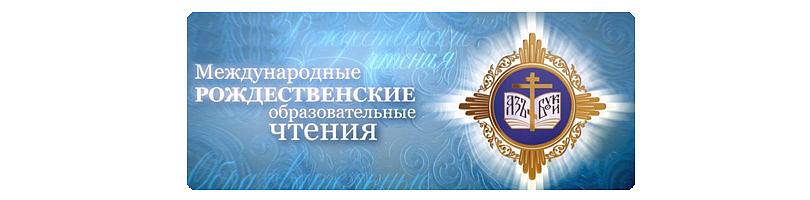 г. Красноуфимск, 2022ББК 122С 1Ответственные редакторы: Злобина М.В., тьютор учителей ОРКСЭ и ОДНКНР МОУО МО Красноуфимский округ, учитель ОРКСЭ и ОДНКНР МКОУ «Ключиковская СОШ»Верзакова А.В., заведующий РИМЦ МОУО МО Красноуфимский округС 1 XXX Международные Рождественские Образовательные Чтения: сборник материалов на тему «к 350-летию рождения Петра I: секулярный мир и религиозность» – МОУО МО Красноуфимский округ, 2022. – 105 с.В данном сборнике представлены материалы, посвященные использованию технологий, используемых в педагогическом процессе, направленные на изучение личности Петра I, проведению его реформ, и посвященные XXX Международным образовательным Чтениям к «350-летию со дня рождения Петра I: секулярный мир и религиозность».    Все статьи сборника прошли рецензирование, сохраняют авторскую редакцию, всю ответственность за содержание несут авторы.МОУО МО Красноуфимский округ, 2022 г.Содержание  ………………………… Злобина Мария Владимировна.учитель ОРКСЭ и ОДНКНРМКОУ «Ключиковская СОШ»Петровский секуляризм и зарождение светской культуры      Понятие секуляризма.  Царь Алексей Михайлович, по выражению летописца, «землю взора и умягчи»  для нового просвещения, а насадил семена и пожал плоды его Петр I - великий преобразователь России. При Алексее Михайловиче начинает зарождаться секуляризм, легализовавший культурный поворот в сторону Запада; Петр I доводит это осторожное западничество до полного принятия идеологии европеизма.     Идеократической константой европеизма выступает культ знания, просвещения, свободного от догм и регламентаций религии. Просвещение понималось как  «выход человека из состояния несовершеннолетия, в котором он находится по собственной вине». А для этого, как писал И. Кант, «не требуется ничего, кроме свободы, причем самой безобидной из всего, что может называться свободой, а именно свободы во всех случаях публично пользоваться своим разумом» .     Программа Петра I. Петр I делает все, чтобы отделиться от прошлого, разорвать путы старомосковских отношений и утвердить новые формы жизни, новое светское культуротворчество. Его программа созрела в основных чертах еще во время Великого посольства на Запад (1697-1698), когда он побывал в Германии, Голландии, Англии, встречался с видными европейскими учеными и философами, в числе которых были Лейбниц и Ньютон.      Позднее, в 1712 г., Лейбниц в письме к царю изложил свою концепцию культурного круговорота, решительно повлиявшую на мировоззрение и политику российского самодержца. Суть концепции заключалась в следующем: всемирная цивилизация, распространяясь по планете из одной страны в другую, приходит, наконец, в Россию, с тем чтобы, достигнув всей полноты развития, снова устремиться к своему исходному пункту - в Грецию.    «По-видимому, - писал немецкий мыслитель, - согласно божественной судьбе, наука должна обойти кругом весь земной шар и ныне перейти также в Скифию (так он по укоренившемуся на Западе предрассудку называл Россию), и потому избрала Ваше Величество орудием, так как Вы можете... взять лучшее и усовершенствовать надлежащими мерами то, что сделано в обоих частях света; ибо в Вашем государстве все, что касается до науки, еще ново и подобно листу белой бумаги, а потому можно избегнуть многих ошибок, которые вкрались в Европе постепенно и незаметно» .     Секуляристские реформы. Петр I и сам верил в великое предназначение России и всячески заботился о ее возвышении. В первую очередь он взялся за расцерковление гражданской жизни. Хотя Петр I понимал, насколько важна религия в общении с массами, его бесконечно возмущало засилье духовенства в общественной и государственной жизни. Секуляризационная деятельность Петра I разворачивалась в разных направлениях. Первой открытой демонстрацией разрыва со стариной явился перенос по указу от 20 декабря 1699 г. начала года с 1 сентября на 1 января.     Светский характер данной реформы подчеркивался и введением в календарь новых отправных пунктов исчисления лет («эр»): «от вымышления порохового дела», «от вымышленна книг печатания», «от зачатия флота» и т.п., которые призваны были если и не заменить, то во всяком случае ослабить значение церковных «эр» - от сотворения мира, от Рождества Христова и т. д.      Объективно тот же секуляристский смысл имела и книгоиздательская реформа. До Петра I существовала только церковная печать, возникшая еще во времена Ивана Грозного. Все выходившие тогда издания предназначались исключительно для религиозного употребления - от первой «Псалтыри» Ивана Федорова до «Кормчей» и «Скрижалей» патриарха Никона.       Петр I своим указом от 1 января 1708 г. вводит новую азбуку и новый шрифт для печатания «разного звания гражданских книг», т. е. литературы светского, прежде всего научного, содержания. За короткое время создается обширная учебная литература - от астрономии и истории до фортификации и кораблестроения. Самой первой в этом ряду стоит «Геометриа, словенски землемерие». Изыскивались и переводились на русский язык все сколько-нибудь значительные книги по техническим направлениям.     Зная несколько европейских языков, царь сам следил за качеством переводов: «Книгу о фортификации, которую вы перевели, мы прочли: разговоры зело хорошо и внятно переведены; но как фортификацию делать, то зело темно и непонятно переведено, также в табели мера не именована, который лист, переправя, вклеили в книгу, а старый, вырезав, при том же посылаем, где сами увидите погрешение или невнятность.     И того ради надлежит вам в той книжке, которую ныне переводите, остеречься в том, дабы внятнее перевесть, а особливо те места, которые учат, как делать, и не надлежит речь от речи хранить в переводе, но, точию выразумев, на свой язык уже так писать, как внятнее быть может» . Здесь фактически изложена целая теория перевода, ставшая руководством к действию для литераторов петровской эпохи. Ее основная мысль сводилась к тому, что без выработки научного языка и научной терминологии не может развиваться русская наука, русское просвещение.      Нарождавшаяся наука в России целиком ориентировалась на удовлетворение реальных запросов, прежде всего - подготовку деятелей-профессионалов, ученых-практиков. Недаром самой почитаемой фигурой в обществе становится инженер. Специалистов по инженерной части на выгодных условиях приглашают из разных городов Европы. Молодым дворянам разрешается ездить за границу для обучения артиллерии и инженерству.      В Москве и Петербурге учреждаются инженерные школы; их выпускники получают оклад «больше противу армии» . Инженерному делу обучали не только в Морской академии, в полковых школах, но и в духовных семинариях. Таким образом, формировалось новое служебное сословие интеллигенции, верно служившее власти вплоть до трагического разрыва с ней на Сенатской площади Петербурга в 1825 г.       Изменение образа дворянства. Для облегчения хода европеизации, доведения плодов научного знания и опыта до уровня обыденной жизни, социальности устанавливается беспошлинный ввоз в Россию товаров промышленного назначения - цемента, клея, жернового и точильного камня, шерсти и т. д. Без пошлины допускаются и предметы  нового европеизированного обихода дворянства -- виноград,- померанцы,- лимоны,- «устерцы» и т.д.,с ничтожной пошлиной - по 1-2 коп. с бутылки - многочисленные сорта «дворянских"» вин (шампанское, бургонское, ренское, «флеренское» и т. д.), а также дворянская галантерея: - часы золотые и серебряные, табакерки, эфесы шпажные, перстни, кольца, запонки, пряжки, галстуки, веера, «перяные мячики и решеточки, которыми мячики играют», кружева, ковры и т. д.    Не облагаются пошлиной и произведения искусства, книги, бумага, математические, аптекарские и прочие инструменты. Зато высокой пошлиной обкладываются те товары, которые могут конкурировать с отечественными, а именно: сукна, полотна, металлические изделия, зерновая продукция - рожь, пшеница, горох и т. д.    Все это приводит к быстрой перемене образа дворянства, отходу его от традиций православия и церковности.    Кодекс моральных предписаний - «Юности честное зерцало» - лишь мимоходом касается религиозного воспитания дворянских детей («Охотно ходи в церквы и в школы, а не мимо их»). В нем нет и слова от старомосковского «Домостроя», обязывавшего учить «страху Божию» и «покорению господину». На первом плане - хорошие манеры, учтивость, непохожесть на «деревенского мужика». Этому особенно способствует знание иностранных языков. Успех гарантирует только прилежная служба, «ибо как кто служит, так ему и платят» .Служба открывала путь к карьере, возводила на вершины социальной лестницы «новых людей», вроде «безродного» Меншикова и «случайного» Шафирова. «Табель о рангах» (1722) давал служилым людям «чины» не по родовому старшинству, а по «заслугам»; данной же категории лиц присваивалось дворянство за выслугу лет. Среди тех, кто удостоился этого звания, было много иностранцев - шотландцев, французов, поляков, шведов, англичан, голландцев. Их присутствие в армии, на флоте, в государственной администрации размывало монополию православия на «хранение истины» и делало более гибкими, толерантными моральные, вероисповедные отношения.     Табельные праздники. С не меньшим усердием Петр I занимался устроением «светскости и политеса», внедряя в общество ассамблеи, балы, театральные представления. Сюда же относятся «табельные дни» - праздники, знаменующие торжество государственности. До Петра I на Руси отмечались исключительно церковные праздники. Их насчитывалось почти столько же, сколько было русских святых. Число последних резко возросло в XV-XVII вв., так что редкий день обходился без того, чтобы в городах не раздавался беспрерывный колокольный звон. Петр I отменил прежде всего празднование дней местных святых, оставив в календаре только «двунадесятые», т. е. общецерковные, праздники. Вместо них вводятся табельные праздники, закреплявшие «памятование» важнейших государственных событий.Вот перечень табельных праздников на 1724 г.:- 1 января - Новый год,- 3 февраля - тезоименитство цесаревны Анны Петровны,- 19 февраля – «воспоминание брака императорского величества»,- 30 мая -рождение Петра,- 25 июня - коронование Петра,- 27 июня – «преславная виктория под Полтавою,- 29 июля - тезоименитство Петра,- 29 июля – «взятие фрегатов, первее - при Ангуте, потом - при Грингаме»,- 5 сентября - тезоименитство Елизаветы Петровны,- 28 сентября – «виктория над генералом Левенгауптом»,- 11 октября - взятие крепости Нотебург,- 23 ноября - день Александра Невского,- 24 ноября - тезоименитство Екатерины,- 30 ноября -день «святого апостола Андрея Первозванного, торжество кавалеров российских»    «Табельные дни»  отмечались торжественными церковными богослужениями, что приучало общество к мысли о превосходстве монархии.    Российская Европия. Венец секуляризационной политики Петра I - упразднение патриаршества. Манифестом 1721 г. об утверждении регламента Духовной Коллегии (Святейшего Синода) царь провозглашался главой православной церкви. Как и в других делах, Петр I дотошно вникает в богословские вопросы, редактирует религиозные книги, проповеди, беря целиком на себя толкование христианских догматов и заповедей.    В его глазах вера – не просто путь к спасению, но и «полезное для государства, как воспитывающее и сдерживающее начало, очень удачное для достижения «общего блага»». Хорошо то, что хорошо для государства, - такова была политическая философия преобразования России.     Все эти меры приобщили Россию к «людскости», открыли путь для светского культуротворчества. Петр I, по словам Екатерины II, переменил «нравы"» русского народа, очистил их от тех «грубостей», которые «принесены были к нам смешением разных народов и завоеваниями чуждых областей». Вместо старого идеологического клише «Святая Русь» родилось новое понятие – «Российская Европия». Русское общество быстро прониклось сознанием, что «Россия есть европейская держава» , и с этим лозунгом устремилось в будущее.     Философские взгляды Татищева. Культурно-историческим обоснованием идеологии русского европеизма стала теория  «всемирного умопросвящения» В. Н. Татищева (1686-1750), одного из видных сподвижников Петра I.Татищев выделял три этапа в развитии человеческой духовности и познания:первое просвещению ума подавало обретение письма;другое великое переменение учинило пришествие и учение Христово;третье - обретение тиснения книг.      В древности, на его взгляд, все народы пребывали в глубочайшей темноте и невежестве. Но вот, «около или прежде Авраамовых лет», явились люди, которые изобрели письмена и создали законы, дабы усовершенствовать обычаи своих соплеменников: «на Востоке, в Персии и Индии Зароастер был первейший, в Египте Осирис, в Греции Минус, в Риме Янус, или Нумо Помпилиус». Им позднее подражали многие философы и богословы.     Схожие процессы протекали и в России: как только возникла славянская азбука, наши предки сочинили собственный «закон, или уложение» - «Русскую правду».     На втором этапе, с пришествием Христа, начинает распространяться «просвещение не токмо духовное... но и моральное». Однако скоро «многия от Христианских учитилей» отступают от евангельской истины, «чрез что и в просвящении ума такое препятствие явилось и от страстей в христианех науки стали оскудевать, что едва не повсюду науки нуждные человеку погибли».     Особенно усердствовали в этом отношении римские папы: они «многие древние и полезные книги пожгли, иные же, что противно их предприятию в себе имели, преправляли и исказили». Более того, католические иерархи запретили мирянам читать Библию, признав это «вредительным»  для посмертного спасения. «За ними помалу и другие последовали», - пишет Татищев, намекая на православное духовенство.     Открытие книгопечатания привело к повсеместному утверждению грамотности и возродило интерес к наукам и философии. На первый взгляд, замечает Татищев, это расходится с учением Христа. Всем известно, что «Господь наш Иисус Христос, его ученики и апостоли и от них святые отцы противо премудрости и филозофии говорили». Но тут «надобно разуметь, о какой премудрости и филозофии они говорили, а не просто за слова хвататься». Ведь, скажем, не пища сама по себе вредна, а объедение, и не вино греховно, а пьянство.    Точно так же следует рассуждать и о философии: если она заботится о познании Бога и о пользе человека, значит необходима; но если отвращается от этого, тогда «вредна и губительна». У нас же, констатирует Татищев, на философию смотрят с подозрением и не любят ее, позволяя тем самым «злоковарным священнослужителям»  добиваться «утверждения их богопротивной власти и приобретения богатств».  Только им выгодно, «чтоб народ был неученой и ни в коей истинне разсуждать могущей, но слепо бы и раболепно их росказам и повелениям верили».    «Истинная»  философия, согласно Татищеву, движет науками и просвещением. Сами науки он разделял на пять групп:нужные,полезные,щегольские,любопытные вредительные.       К нужным относятся «речение» (т. е., собственно, знание языков), «домоводство»  (экономика), медицина, этика, право, логика и богословие. От них зависит покой и благополучие человека.      Полезные науки суть грамматика, риторика, история, ботаника, физика, химия.      К ним примыкают щегольские, или увеселяющие науки: поэзия, музыка, танцы, вольтежирование (конная езда), живопись.     Что касается любопытных, но совершенно тщетных наук, то это астрология, физиогномика, алхимия; людям следует воздерживаться от их изучения.      Вредительными же являются «некромантия - чрез мертвых провещание», «аеромантия –воздуховещание», «пиромантия – огневещание» и проч.: они лишь насаждают духовный обман и суеверия. Философия позволяет уяснить различие между науками и подвигнуть человека к познанию истины и пользы.      Татищевская теория «всемирного умопросвящения» открывала простор развитию светского мировоззрения, опирающегося на принципы просветительской философии. Своего расцвета этот процесс достиг во второй половине XVIII - начале XIX вв.Раздел 1. «Основы религиозных культур и светской этики» в образовательном пространстве школы. Межпредметные связи курсов ОРКСЭ, ОДНКНР, истории и обществознания, краеведения, музыки, изобразительного искусства: обретенные идеалы и смыслы в изучении реформ Петра I.Клепалова Светлана Геннадьевна,учитель истории, МКОУ «Чатлыковская СОШ»Реформы Петра I. Взгляд в прошлое и настоящее.(методические рекомендации к проведению повторительно-обобщающего урока истории в 8 классе «Значение петровских преобразований в истории страны»)Преподавание петровской эпохи в школьном курсе истории всегда неоднозначно, особенно сложно бывает учителю на заключительном уроке «Значение петровских преобразований в истории страны». Основная цель – обобщение и закрепление полученных знаний. А так как деятельность Петра I вызывала и вызывает много споров, создаются условия для дискуссии. Обсуждение итогов преобразований Петра I вызывала и вызывает много споров, создаются условия для дискуссии. Обсуждение итогов преобразований Петра I позволяет выработать определенные принципы в оценке личности, прежде всего, соотносить с условиями формирования личности и исторической обстановки. Таким образом, занятие позволяет решать не только образовательные, но и воспитательные задачи.В историко-культурном стандарте особое место отводится изучению исторической личности. В данном документе имеется рубрика «Персоналии», где дан перечень правителей, военных и различных исторических деятелей, которые оставили след в истории России. Эпохе Петра отводится особый раздел: Россия в конце XVII – XVIII веках: от царства к империи. Так же в Стандарте прописано, что эпоху Петра I разные историки оценивают по-разному,  и у каждого мнения есть свои доводы и выводы. Оценки результатов реформ до сих пор вызывают немало споров. Одни считают Петра неуравновешенным правителем, который нарушил естественный ход развития, заставил русских людей подражать Западу, чуждым для них обычаям и нравам. Другие называют его спасителем России, величайшим преобразователем в истории страны. Разнообразие мнений подтверждает одно: Петр I настолько изменил жизнь Российского государства и населявших его народов, что последствия его реформ сказались на всех жителях огромной страны.В учебной литературе доминирующим оценочным контекстом для восприятия образа Петра I и его деяний является позитивный контекст: «Царь стал образованным человеком, сумевший поставить свои обширные знания на службу Отечеству». Образ разумного монарха, личность великого масштаба ориентируют авторов учебников на название параграфов соответствующим образом: «Начало славных дел Петра». Однако присутствует и негативная оценка его личности и деятельности, зачастую связанная с методами, которые он избрал для осуществления своих намерений: «При всем демократизме и шутливом самоуничижении царь проявлял свою волю, железную и несокрушимую во всем».Гуманизация образования предполагает активизацию интеллектуальной и эмоциональной деятельности обучающихся, развитие их способности объективно оценивать события и поступки людей. Необходимо отойти от  односторонних суждений об исторических персоналиях,  повысить внимание к ним у обучающихся.Историческая личность, которая упоминается в учебнике истории или вводимая в изложение учителя, не должна быть для учащегося только именем. Исторического деятеля нужно показывать  как живую личность, с индивидуальным характером, с особыми своеобразными чертами внутреннего и внешнего облика, характеризовать  конкретными штрихами.Очень важно при этом учить школьников проводить параллели с современностью, уметь оценивать деятельность прошлых правителей и ее влияние  на нынешнее развитие России.  Президент России Владимир Путин в интервью британскому изданию «Файнэншл Таймс»  рассказал, что из лидеров больше всего восхищается Петром I. Отвечая на вопрос о том, кем из лидеров он больше всего восхищается, Путин сказал: «Петром I», передает ТАСС. На замечание, что царь уже умер, а речь в вопросе шла о современных политиках, президент заметил: «Он (Петр I) будет жить до тех пор, пока будет жить его дело, так же как дело каждого из нас. Мы будем жить до тех пор, пока будет жить наше дело».	На заключительном уроке истории, посвященном эпохе Петра  I, необходимо говорить о том, что происходящие на сегодняшний день изменения в сфере государственного управления, реструктуризация органов государственной власти требуют необходимости обращения к историческому опыту России. В частности, глобальные преобразовательные реформы Петра Великого могут служить полезным инструментом в современной политике. Именно при  Петре I страна совершила огромный рывок во всех сферах общественной жизни,  в короткий временной период прошла путь от отсталой страны к международно-признанной державе Европы.  Экономическая отсталость России от передовых стран, разросшийся бюрократический аппарат, отсутствие флота и выхода к морю для осуществления международной торговли требовали радикальных перемен. Петр Великий получил Россию в катастрофическом состоянии.  В этом можно найти сходство и с нынешним правлением В.В. Путина, который также начал управлять государством  после тяжелых кризисов. И Петр Великий,  и В.В. Путин начинают проводить реформы по  развитию  всех сфер общества. 	Для формирования осознанного отношения к истории России, к ее прошлому, настоящему и будущему, для развития национального самосознания подрастающего поколения и ответственности за судьбу страны можно предложить школьникам по ходу урока составить в тетради сравнительную таблицу:	Необходимо остановиться, прежде всего,  на сходстве причин преобразований, которые проводят два политических лидера. 	В XVIII веке было несколько причин для проведения масштабных преобразований:  выход Российского государства из международной изоляции,  отсталость России от передовых стран Европы, наличие основы для проведения преобразований, которые были заложены еще в XVII веке,  Великое посольство Петра Великого, после которого у него появилась огромная мотивация и стимул преобразить свою страну. Несомненно, реформы не смогли бы состояться, если бы не личные качества самого императора. Петр был энергичным, амбициозным, упорным человеком с «железным стержнем» внутри. Его бесконечное трудолюбие, стремление к познанию способствовали развитию страны. Если же говорить о предпосылках путинских реформ, то важно понимать, что состояние страны при приходе к власти Петра Великого и при получении власти Владимиром Путиным можно найти множество сходств. Кризис власти и развития государства в 90-е гг. был губительным для России, необходимо было практически с нуля восстанавливать большую часть сфер общественной жизни. Таким образом, основными причинами проведения крупномасштабных реформ стали следующие: неэффективность  системы государственной власти, хаотичность и беспорядок в  отраслевых кодексах и других нормативно-правовых актах, слабая развитость судебной системы и несоответствие ее реалиям общественной жизни, отсутствие хорошо подготовленной и вооруженной российской армии, низкий авторитет России среди ведущих мировых держав. Как и в ситуации с Петром I, перед Владимиром  Путиным стояла огромная задача: возродить экономику страны, создать комфортные условия жизни для населения и поднять авторитет России, а также ее вовлеченность в мировое сообщество.	Особое внимание обучающихся необходимо обратить на экономические преобразования. Масштабная экономическая реформа Петра была направлена на одну из главных целей: получение свободного выхода к морю и налаживание торговли с другими странами. Но, помимо поднятия экономики на внешнем уровне, Петр I не забывал и об экономической ситуации внутри страны. Ко времени его правления в России существовал налог, носивший название «Большая соха». Данный налог предполагал сбор дани с участка земли. Это привело к тому, что жители стали хитрить и объединять свои участки, чтобы платить меньше налогов. Петр придумал и ввел более эффективную систему— «подушная подать». Налог здесь собирался один раз в год с каждого мужчины. Несмотря на все недостатки, данная система налогообложения была хоть и недолгое время, но эффективнее прежней. Данная реформа сравнима с налоговой реформой Владимира Путина.  В 2000-е гг. Президентом России были подписаны ряд законов, которые предусматривали поправки и изменения в налоговое законодательство. Была установлена плоская шкала подоходного налога с физических лиц размером в 13%, также была снижена ставка налога на прибыль, отменены оборотные налоги и налог с продаж. Общее количество налогов было сокращено в три раза. В 2006 г. заместитель министра финансов РФ Сергей Шаталов заявил, что за период налоговой реформы общая налоговая нагрузка снизилась с 34–35 до 27,5%, что уже показывает возрастание эффективности. Налоговая реформа Владимира Путина, как и преобразования Петра Великого, способствовала увеличению собираемости налогов и стимулированию экономического роста.	Если говорить о социальных реформах, то здесь Петр I создал себе славу жестокого правителя. Это должны понимать, и понимают старшеклассники. Социальные реформы Петра I коснулись всех слоев населения. Так, например, крестьяне стали более бесправными, все более походившими на рабов. Казна государства значительно обогатилась за счет введения подушной подати. Но, если положение крестьян не менялось в сторону европеизации, то к высшему сословию предъявлялись требования к более высоким стандартам поведения и образованности. Петр  издал специальную книгу «Юности честное зерцало», в которой содержались основные нормы поведения в обществе, этикета. Придворные в то время должны были владеть иностранным языком, а также обучены верховой езде, красноречивы и начитанны. Несмотря на то, что многие дворяне были недовольны изменениями,  происходящими в общественной жизни, и историки оценивают реформы весьма противоречиво, Петру Великому удалось значительно поднять уровень грамотности у населения, ввести новые прогрессивные формы образования в России. Сравнивая социальную реформу Петра I с преобразованиями Владимира Путина в данной сфере, стоит отметить, что нынешний президент направил изменения на более эффективное распределение бюджетных средств в пользу различных социальных выплат,  за счет монетизации льгот и адресной помощи. Еще в своем первом послании Владимир Путин отметил свои намерения следующей фразой: «Экономическая система России должна быть «социально справедлива», а социальную тематику по значимости можно было поставить на первое место». То есть президент был решительно настроен на изменения социальных условий граждан. Для этого была отдельно проведена пенсионная реформа, в которой появляется накопительная часть и повышен общий размер пенсий. Также он попытался решить проблему рождаемости в России путем введения материнского капитала и различных льгот для многодетных семей. Более того, произошел отказ от государственного регулирования в реформе по ЖКХ. Самым значительным, по мнению многих исследователей, является разработка и начало реализации крупных национальных проектов и комплексных программ, таких как «Образование»; «Здравоохранение»; «Доступное жилье» и многие другие. Если в социальных реформах Петра многим сложно отыскать пользу, которую они принесли обществу, так как она не так очевидна из-за жестоких форм проведения преобразований, то реформы Владимира Путина открыто демонстрируют прогресс в общественной жизни, который они принесли после кризисного периода. 	Необходимо подвести обучающихся   к  сравнению петровских и современных реформ в области государственного управления. Это позволит установить связь с курсом обществознания.  Петр Великий успел еще в начале своего правления распознать неэффективность деятельности Боярской Думы как органа власти в стране. В 1704 г. Боярская Дума была распущена императором. На смену ей формируется Ближняя канцелярия и  Консилия министров, которые стали принимать наиболее важные решения. Одним из ключевых аспектов проведения административной реформы стало введение в 1699 г. особого ведомства городов. В данном документе устанавливались нормы самоуправления для купечества и остального народа поморских городов. Более того, Петр отменил власть воевод и назначил выборных бурмистров для сбора налогов. В 1708–1710 гг. проводилась губернская реформа Петра I. Суть ее заключалась в том, что Россия была поделена на 8 губерний и 45 провинций. Во главе губерний стоял генерал-губернатор. А провинции делились на уезды и управлялись воеводами. Изменил Петр I и судебную систему в России. С 1714 по 1722 г. проходило создание и формирование прокуратуры как органа судебного надзора. Приказы же в 1721 г. были заменены коллегиями. Каждая коллегия отвечала за определенную сферу общественных отношений и исполняла ряд присущих ей полномочий. Все преобразования и изменения в системе государственной власти Петр Великий изложил в документе, который был назван Генеральным регламентом 	Что же касается административной реформы, проводимой нынешним президентом РФ, то стоит отметить, что Владимир Путин еще в своем ежегодном послании в 2002 г. отметил, что успешному проведению экономических преобразований мешает несовершенство государственного аппарата. Преобразования начались еще в 2000 г., когда президент издал особый указ о создании федеральных округов и введении института полномочных представителей президента в федеральных округах. Также посредством подписания соответствующего указа был создан в 2000 г. Государственный Совет РФ, который представлял собой совещательный орган при Президенте РФ без каких-либо властных полномочий. Как и  Петр I,  Владимир Путин начал реформировать судебную систему. Так, например, была создана специальная рабочая группа в сфере совершенствования законодательства по части судопроизводства. Изменились положения мировых судей и были сделаны соответствующие поправки в законе. Повысилась эффективность в расследовании уголовных дел и борьбе с коррупцией из-за создания Следственного комитета при Прокуратуре РФ. В части исполнительной власти была сформирована полноценная структура из 3 типов: министерств, которые функционировали по конкретным направлениям; служб, осуществляющих надзор; агентств, которые предоставляют блага народу. Сравнивая преобразования Петра Великого и Владимира Путина в части административного управления, можно обнаружить сходные преобразования в разные временные периоды. Например, министерства, функционирующие на сегодняшний день, во многом схожи с коллегиями, введенными еще Петром I. Оба правителя уделили особое внимание такой важной ветви государственной власти, как судебная, образовав новые органы и издав для них нормативно-правовые акты. И Петр I, и Владимир Путин пришли к власти, прекрасно осознавая, что система органов власти находится в кризисном состоянии, необходимы изменения и нововведения.	Особое внимание обучающихся необходимо направить на результаты внешнеполитической деятельности Петра.  Петр Великий в свое время больше направлял все усилия на Запад, который был технологическим центром силы и прогресса. В то время как Владимир Путин сейчас делает упор на Восток. Ведь на сегодняшний день центр мировой элиты смещается именно туда, в Азию.  Сравнение здесь обоих правителей заключается в том, что и Владимир Путин, и Петр Великий делали упор на сближение с наиболее развитыми и перспективными регионами своего времени. На сегодняшний день России важно сохранять и развивать возможности сотрудничества с Востоком, которые открылись ей в силу ее выгодного географического положения. Мы также должны использовать в своих интересах и потенциал, возникший в отношениях с ЕС. Историческая миссия России -  это становление своеобразным цивилизованным мостом во взаимоотношениях между Западом и Востоком. Стоит остановиться и на военном реформировании. Петр I получил в начале своего пути отсталую армию, организованную еще по принципам Ивана Третьего. Он был вынужден воевать со Швецией с такими войсками. Северная война еще больше показала отсталость армии, однако себя неплохо проявили сформированные Петром Преображенский и Семеновский полки. Петр Великий провел военную реформу по европейскому образцу, в тех формах, которых требовали обстоятельства того времени.  Россия при Путине в начале 2000-х гг. проживала довольно мирное время, но имела в качестве основных противников только сепаратистов. Поэтому не было особого стимула к реформированию и перевооружению армии. Однако сейчас такая необходимость снова появилась. Была поставлена задача -  сформировать компактную армию с современными передовыми технологиями, которая может ответить на внешнюю агрессию в сторону нашей страны. Петр I с поставленной в свое время задачей,  по мнению многих историков, справился довольно на высоком уровне. Однако и Владимир Путин вкладывает много усилий в совершенствование армии, добавляются новые современные военные технологии, проводится перестройка войск и частей. Сейчас Россия считается одной из передовых стран по качеству военных сил в государстве.	Таким образом, между царем Петром Великим и президентом Владимиром Путиным    более 300 лет. Однако многие вызовы того времени актуальны и по сей день. Получая страну в разрушенном виде, и Петр Великий, и Владимир Путин внесли огромный вклад в ее поднятие и дальнейшее развитие, оба правителя поменяли уклад общественный жизни с ориентацией на более передовые тенденции. Многие историки признают заслуги Петра во внешней политике, развитии торговли и промышленности. Так, и Владимир Путин значительно поднял международной авторитет России, установил важные и перспективные отношения со странами-соседями и другими мировыми лидерами. Несмотря на перегибы в политике Петра и трудности, с которыми сталкивается сейчас наша страна,  оба лидера принесли огромный вклад в развитие и становление мировой державы — России.Список источниковАнисимов Е.В. Время петровских реформ. Л.: Лениздат; 1989. Белов Е.А. Русская история до реформы Петра Великого. М.; 2011.Запесоцкий Ю.А.Петровские реформы как культурная доминанта. (Перечитывая Д.С.Лихачева). Новая и новейшая история. 2007;(4)Каракулько А. TJ журнал «Великие последствия реформ Петра «Первого». URL: https://tjournal.ru/ stories/189153-velikie-posledstviya-reform-petra-pervogo Свобода К. Политические преобразования и экономические реформы в России в эпоху Путина. URL: https://cyberleninka.ru/article/n/politicheskie-preobrazovaniya-i-ekonomicheskie-reformy-v-rossii-v-epohuputina Павленко Н.И.История Петра Великого. М.: Вече; 2006. Устрялов Н.И.История царствования Петра Великого. СПб.; 2012. Шмелев Н. В поисках здравого смысла. Двадцать лет российских экономических реформ. Монография. М.: Весь Мир; 2006. Набиуллина Лидия Ивановнаучитель ОРКСЭ и ОДНКНР,МАОУ «Новосельская СОШ»Секуляризация и преодоление духовного разрыва – от Петровских реформ до наших дней.- «Вера – это радужный мост между Небом и землей, всем на отраду», – этим поэтичным определением Иоганна Вольфганга фон Гете можно описать не только веру, но и религиозность. Связь, союз Бога и человека. - «Но мост этот, – продолжает немецкий поэт, – из земных странников каждый видит по-разному, в зависимости от того места, где находится». Значение его тоже каждый понимает по-своему. И сегодня наш разговор не столько о конкретной личности российского императора Петра I, чей юбилей в России будут праздновать в 2022 году, сколько о глубоких процессах в общественном сознании, символом которых он стал.- Сам термин «секуляризация» – продукт западной мысли XIX века. Ранее это понятие употреблялось лишь в историко-правовом контексте для описания процессов перехода лица или вещи из духовного состояния в светское. В XIX веке под секуляризацией стали понимать мировоззренческую позицию – отказ от религиозного миропонимания на уровне сознания, что неизбежно повлияло на все сферы общественной жизни.- В России процесс секуляризации на государственном уровне начинается в XVIII веке в период правления Петра I. Секуляризация общества на западный лад и модернизация – восторженное культивирование всего нового, для своего времени прогрессивного и демонстративное противопоставление его старине – яркие признаки петровской эпохи. Именно в царствование Петра I было положено начало светской сети начальной общей школы, была учреждена светская Академия наук, издательская политика всецело перешла в руки императора.- В 1708 году Петр ввел новый гражданский шрифт, а в 1710 году последовал указ о разграничении шрифтов: старым церковно-славянским набирались только церковные книги, светские издания печатались новым гражданским шрифтом. Разделение и противопоставление стали признаком не только отдельных реформ, но коснулись всего – поведения в быту, государственных собраний, мировоззрения.- Именно с этого времени начинается разделение народа на «просвещенную» европейским образом жизни элиту и большинство, живущее идеалами и нормами допетровской Руси, но лишенного, при этом, богословского, философского осмысления этих идеалов и норм. Сознание, быт, привычки и уклад жизни были одинаковыми, разнились лишь материальные возможности. После Петра дворяне и крестьяне жили в одном Отечестве, но раскол между ними был гораздо значительнее.- Великий по заслугам перед своим земным Отечеством император многим помнится со школьной скамьи. «Прорубил окно в Европу», «Россию поднял на дыбы» – этими словами Александра Сергеевича Пушкина мы рисуем его образ. Но на самом деле обращение к опыту западноевропейских государств отнюдь не открытие Петра, его предшественники также стремились перенять прогрессивный для своего времени европейский опыт в политике, экономике, образовании.- «Новизна Петровской реформы, – поясняет протоиерей Георгий Флоровский, – не в западничестве, но в секуляризации. Именно в этом реформа Петра была не только поворотом, но и переворотом… Сам Петр хотел разрыва. У него была психология революционера. Он склонен был скорее преувеличивать новизну. Он хотел, чтобы все обновилось и переменилось, – до неузнаваемости. Он сам привык и других приучал о настоящем думать всегда в противопоставлении прошлому. Он создавал и воспитывал психологию переворота. И именно с Петра и начинается великий и подлинный русский раскол… Происходит некая поляризация душевного бытия России. Русская душа раздваивается и растягивается в напряжении между двумя средоточиями жизни, церковным и мирским. Петровская Реформа означала сдвиг и даже надрыв в душевных глубинах».- Упразднение Патриаршества, учреждение коллегиального органа для управления Церковью под председательством мирянина (обер-прокурора И.В.Болтина), портрет императора вместо иконы на его заседаниях – симптомы этого секулярного раскола. Петр не видел и не признавал вечного духовного предназначения Церкви. Еще в юности он часто пропадал в Немецкой слободе, где усвоил протестантскую религиозность. Под ее влиянием Петр стал рассматривать веру как необходимый инструмент помощи в делах земных, Церковь же – как помощницу в деле утверждения государственного могущества, сводя цели христианской жизни с Небес на землю.- Петровы реформы не только подчинили духовное мирскому, они лишили высшей легитимности государственную власть. Перевороты сначала дворцовые, а потом общенародные стали приметой нашего национального бытия. И речь ведь не только о политике. «Все начали воевать друг против друга. В Россию была заложена мина колоссальных социальных конфликтов, и все последующее развитие страны шло под этим самым знаком – знаком скрытой социальной опасности. В конце концов, все это рвануло кровавыми революциями XX века», – отметил Патриарх Московский и всея Руси Кирилл.- «Я сам огонь. Мятеж в моей природе, / Но цепь и грань нужны ему. / Не в первый раз, мечтая о свободе, / Мы строим новую тюрьму», – писал Максимиан Волошин на рубеже веков. Результатом социального напряжения стал крах традиционалистской государственной политики, самодержавного государственного строя Российской империи и насильственное вытеснение всей суммы ценностей старой России новыми – коммунистическими. Само пришествие коммунизма в Россию можно рассматривать как новую волну, которая проходила в специфической форме, но преследовала цели, подобные целям петровской модернизации.- В Советском Союзе секуляризация осуществлялась жестко и насильственно, ибо коммунистический проект был враждебен религиозности. Ни о каком религиозном образовании, о возможности молодому или зрелому человеку сделать осознанный выбор между верой и неверием не могло быть и речи. Свобода совести существовала только на бумаге. Советский государственный атеизм стремился выдавить религию не только из общественной жизни, но и из частной, из самого сознания. В этом его главное отличие от западного секуляризма, не покушавшегося столь воинственно на частную жизнь.- Секуляризационные кампании начала XVIII и XX веков весьма схожи по методам проведения. Недаром образ Петра I, воспетый писателями и поэтами, становится в коммунистическом государстве символом преодоления отсталости и проведения преобразований «железной рукой», разрушения старого мира и строительства на его обломках нового.- Вот это стремление разрушать до обломков стало грустной приметой не только нашего государственного строительства, но и всего общественного устройства. Стремление противопоставлять современное опыту прошлых лет, становиться Иванами не только родства, но и мудрости предков не помнящими много раз приводило к печальным последствиям. И, пожалуй, одна из самых страдающих от этого сфер – образование и воспитание юных.- Именно в сфере образования так важны традиции – передача опыта, знаний, навыков. Но посмотрите, сколько раз за три столетия в нашем Отечестве осмеивалась старина, сколько раз уничтожали целые школы и методики воспитания, как мы не бережно относимся к своему наследию. Петровские реформы, революция ХХ века, коренной перелом в общественном и государственном строительстве – каждое из этих событий сказалось на развитии отечественного образования. И как часто «вместе с водой выплескивали и ребенка».- Преодоление болезненного пристрастия к разрывам и социальным конфликтам – наша тяжелая, но насущная задача. И в этом видится поле для соработничества Церкви и общества, священнослужителей и педагогов. Всех, кому дорого историческое наследие и историческая память нашего народа. - Социологи все чаще говорят сегодня о десекуляризации. Этот термин ввел американский социолог Питер Бергер, который в 1960-е годы был одним из теоретиков и исследователей секуляризации в Америке. К концу прошлого века он пересмотрел свои взгляды, и в 1999 году вышла книга «Десекуляризация мира» с его программной статьей. Речь в ней идет о том, что религия не умерла и не умирает, если смотреть глобально – на весь мир. «Бог умер», – пафосный лозунг XIX века, провозглашенный Фридрихом Ницше. «Ницше умер. Бог нет», – не только студенческая шутка, но и трезвый ответ века XXI секулярному вызову.- Один из признаков постсекулярного общества, когда нерелигиозный человек, воспитанный в секулярном мире, в семье, далекой от Церкви, идентифицирует себя с конкретной религиозной традицией, являющейся частью его культуры. И сегодня мы видим, как все чаще люди разных поколений обращаются в поисках смысла к религиозным традициям. - Секуляризация была не просто историческим процессом, но прежде всего проектом, который базировался на определенных идеях, имел целью построить новый, безрелигиозный, мир. Десекуляризация и формирование постсекулярного общества – это не проект, а объективный процесс, происходящий на наших глазах, конкретные последствия которого мы предугадать не можем. Мы можем лишь констатировать факт – религия возвращается в общественное пространство.- Безусловно, нельзя говорить о возвращении к общественной модели допетровской Руси, ведь всякая игра в старину неизбежно превращается в фарс. Наша история – и в дни подъема, и в годину бед – наш общий драгоценный опыт. Извлечь из него уроки, научить детей бережно относиться к наследию предков, но при этом трезво, осознанно смотреть в будущее и строить свою жизнь в настоящем – наша общая задача. И я надеюсь, что общение в дни Рождественских чтений поможет нам в поиске средств для ее решения. Список литературы:Андреева Л.А. Секулярное и религиозное в преобразованиях Петра I. // Общественные науки и современность. №4. 2006 г. С.88.Андреева Л.А. Секулярное и религиозное в преобразованиях Петра I. // Общественные науки и современность. №4. 2006 г. С.95.Кырлежев А.Эра постсекуляризма. //https://www.pravmir.ru/era postsekulyarizmaТретьякова Алена Евгеньевна,Учитель МКОУ «Чатлыковская СОШ»Историческая личность на страницах произведений литературы.Поэма А.С.Пушкина «Медный всадник»Технологическая карта урокаПредмет: ЛитератураКласс: 7Тип урока: изучение нового материалаУМК: Литература. 7 класс. Учебник для общеобразовательных организаций. В 2 ч. / (В. П. Полухина, В. Я. Коровина, В.П. Журавлев, В. И. Коровин); под ред. В .Я. Коровиной – М.: Просвещение, 2021Тема: Историческая личность на страницах произведений литературы. Поэма А.С.Пушкина «Медный всадник».Цель: Проанализировать образ Петра Великого в произведении Пушкина.Задачи:Актуализировать и расширить знания обучающихся о Петре I  и о культуре России;Развивать умение работать с текстом и вычленять в нем главную информацию по теме;Краткое пояснение к разработкеХудожественная литература является незаменимым источником знаний, она помогает формировать у школьников яркие образы прошлого и поддерживать интерес к истории.Некоторые фрагменты исторических произведений становятся классическими произведениями художественной литературы. Писатели и поэты воссоздают колорит эпохи, помогают читателю погрузиться в то или иное время.Особый интерес к личности Петр Первого мы видим в творчестве А.С.Пушкина, который воспринимает Петра как почти идеального монарха, гениального полководца, выдающуюся личность.В ходе урока ребята, отвечая на проблемные вопросы, беседуя с учителем, анализируя текст поэмы, приходят к выводу: Пушкин показывает не только величие Петра, но и его недостатки. Петр был интересной, сложной личностью, это и привлекает поэта. В процессе урока обучающиеся обращаются и к произведениям изобразительного искусства – портретам Петра, семиклассники сопоставляют художественное слово и зрительный образ, ищут сходства и различия; также идет работа с лексикой (историзмами и архаизмами), пополнение словарного запаса ребят.Таким образом, в финале урока обучающиеся приходят к выводу о том, что художественная литература – чрезвычайно ценный элемент наших знаний, она способна иллюстрировать историю, комментировать её, поддерживать интерес к прошлому. Не только при обращении к трудам историков, биографов, но и к произведениям искусства, можно дать объективную оценку личности Петра и говорить о том, каким же он был на самом деле.Черепанова Наталья НиколаевнаУчитель МКОУ «Крыловская СОШ»«Интегрированный урок математики в 6 класс по теме: «Десятичные дроби»»Урок математики тоже может быть интересным, если в него включить другие предметы школьного курса. Тему углы легко связать с географией. Тему  логики с биологией. И даже историю можно легко включить в курс математики. Предлагаем рассмотреть тему «350  лет со дня рождения Петр 1» при изучении  десятичных дробей. На  интегрированном уроке предполагается развить интерес к личности Петра I. Глубоко и подробно данная тема изучается в 8 классе, а  6 предлагается познакомиться с Петром I, как с интересным и важным человеком Российского государства. На уроке обучающимся сначала показываем портрет Петра I, узнаем у ребят, что они знают и далее рассказываем коротко, когда он родился и самые яркие моменты его биографии. Далее, обучающимся предлагаем  решить 5 задач. Можно устроить небольшой момент на работу интуиции и дать возможность ребятам предположить верный ответ, а затем его проверить точными вычислениями.  В первой задаче необходимо сложить десятичные дроби и в результате должен получиться рост Петра I. Во второй задаче, необходимо выполнить вычисления и под верным значением раскроется династия, к которой принадлежал император.  В третьей задаче необходимо округлить десятичные дроби и, под  номерами верных значений будут располагаться основные увлечения Петра. В четверной задаче необходимо расположить десятичные дроби в порядке возрастания, если все верно расположили. То в результате получим хронологию некоторых петровских реформ. В последнем пятом задании необходимо выбрать номера НЕВЕРНЫХ утверждений, под которыми скрываются некоторые значимые реформы Петра. В заключении, ребятам предлагаем обобщить все то, что мы узнали. Данный урок был проведен в 6 классе Крыловской СОШ, вызвал большой интерес у обучающихся и желание повторять уроки в такой форме снова и снова. Математика, наряду с другими предметами, может быть увлекательной и интересной, если этого захочет учитель и обучающиеся. Гилева Ирина Анатолевна,учитель МАОУ «Саранинская СОШ»«Активные формы работы и методы обучения на уроках ОРКСЭ и музыки»Основной целью современного образования является воспитание и развитие личности ребенка. Неоценимую помощь в достижении положительных результатов воспитания оказывают межпредметные связи учебных дисциплин, таких как ОРКСЭ и музыка. Восприятие духовных образов обязательно должно прийти к ребенку через творческое образное сопереживание и соприкосновение с предметами культуры.Духовно-нравственное воспитание - процесс содействия духовно-нравственного становления ребёнка, формированию у него нравственных чувств , нравственного убеждения, нравственной позиции и, конечно, нравственных привычек, умений и навыков.Формы работы на уроках могут быть различными, в зависимости от темы урока , творчества педагога, и конечно, от потребностей детей. Это могут быть творческие мастерские, уроки-экскурсии, эвристические беседы, викторины, практикумы и т.п.Различные виды деятельности на уроках – это возможность донести учебный материал как можно ближе и понятнее ребёнку. Это могут быть :  Работа с текстом, с притчами, беседа;  Квэст- игра;        Словарная работа;        Работа с пословицами, притчами;        Работа по схемам, таблицы;        Рисование;        Слушание музыки, аудиокниг;        Просмотр и анализ корометражных фильмов;        Игровая деятельность, групповая и т.д.Методы и приёмы работы на уроках зависят от содержания материала, уровня подготовленности учащихся, интереса учащихся, материально-технического обеспечения, наличия оборудования, наглядных пособий, технических средств, а также особенностей личности педагога, его квалификации. Это может быть разнообразие таких методов и приёмов :        Эвристический метод;     Буквомикс;     Совместное моделирование урока;     Слушание музыки;     Работа с информацией;     Составление кластера , синквейна;     Практический (театрализация);     Работа с притчами;     Актуализация житейского опыта учащихся.Данные формы и приемы работы способствуют успешности обучения, повышению мотивации к изучению предмета, повышению уровня воспитанности обучающихся. Такие           уроки конечно нужны и не 1 час в неделю а хотя бы 2. Хочется верить, что эти уроки добра, понимания, общения оставят след в сердцах наших детей. Но для этого и мы должны учиться, встречаться и делиться опытом. Только сообща можно добиться эффективных результатов в воспитании нравственного гражданина России.Шарапова Альбина Валериевна,учитель МАОУ «Бугалышская СОШ»«Петр Великий – царь-реформатор и разносторонний человек»Изменения, произошедшие в стране за последние два с половиной десятилетия, смена системы социальных отношений обусловили кризис в духовной жизни нашей страны. Этот кризис отразился и на сознании современной молодёжи – снизился статус высших человеческих ценностей. Во многом это объясняется существенной деформацией, сложившейся прежде системы духовно-нравственного и патриотического воспитания. В последнее время педагоги всерьез задумались о создании условий для знакомства детей с историей и героями нашей Родины. Изучение истории нашей страны тесно связано с религией разных народов. Поэтому также важно рассматривать религиозную культуру. Учащиеся абсолютно не знают понятий религиозности, не имеют представления о том, что такое религия. Изучение истории и основ религиозных культур в начальном образовании начинается с 4 класса в рамках предметов «Окружающий мир» и «ОРКСЭ».Необходимо организовать систему мероприятий, нацеленных на исторический аспект в системе духовно-нравственного и патриотического воспитания. Система мероприятий в начальной школе можно организовать через межпредметные связи: окружающий мир, ОРКСЭ, русский язык, чтение, ИЗО, технология; также через классные часы, общешкольные мероприятия и внеурочную деятельность. Важно рассматривать цели и задачи системы мероприятий и выдержать их структуру и содержание.Так как Рождественские образовательные чтения посвящены 350-летию со дня рождения Петра 1. В данном докладе рассмотрим образ Петра 1 в образовательно-воспитательной работе начальной школы.Если рассматривать предмет «Окружающий мир» по УМК «Школа России» за 4 класс, то одна из тем как раз посвящена образу Петра Великого, где учащиеся знакомятся с его личностью и его реформами. Ребята с интересом слушают как сам император брался за топор, когда строил флот, сам разделял с солдатами и матросами тяготы и лишения военной службы. И чтобы этот интерес к образу не исчезал, важно поддерживать его и на других уроках, классных часах и мероприятиях. Например, тему флота можно поддержать на уроках технологии в рамках темы «Водный транспорт», где при изготовлении корабля из бумаги учащиеся могут послушать исторические факты о роли Петра в Российском флоте.На уроках русского языка и литературного чтения часто ведётся работа с новыми словами и их значениями. Сюда можно включить работу с «Морским словарём» и раскрыть лексическое значение понятий: трос, штурвал, борт и др.На уроках математики рассказать о том, что на Руси была алфавитная нумерация и Петр I ввел в употребление арабские цифры.На уроках физической культуры возможно проводить различные игры, связанные с ролью Петра 1. Например игры «Учения перед боем», «Адмирал». Также на классных часах есть место роли Петра 1. Ребята с интересом послушают о том, что 20 декабря 1699 года Петр I издает указ, что праздновать Новый год в России будут по европейским традициям. Теперь Новым годом становился день 1 января. По велению государя все дома должно было украсить сосновыми, еловыми или можжевеловыми ветвями. Царь желал, чтобы этот день отмечали фейерверками и громкими выстрелами пушек или ружей. Важно сделать вывод: Пётр I поддерживал всех искренних, любящих Россию людей, из кого бы сословия они не происходили. Все славные дела императора, как бы их не оценивали современники и последующие историки, говорили об одном – о его горячей любви к России. Поэтому, когда мы говорим сейчас о патриотическом воспитании в свете проблем, соблазнов и духовных вызовов нашего времени, нам важно обратиться к памяти императора Петра I. Сейчас перед нами стоит одна цель – донести до детских сердец те духовные ценности, которые по-настоящему украшают душу человека, осмыслить основы духовной жизни наших предков, дать оценку собственному духовному состоянию. Опыт показывает, что мы можем вместе работать на благо наших детей.Иванова Ольга Александровна,учитель МКОУ «Чатлыковская СОШ»«Использование цифровых образовательных ресурсов на уроках ОРКСЭ»Россия в настоящий момент находится на этапе активного перехода от индустриального к информационному обществу. В связи с этим, внутри страны происходят масштабные социально-экономические преобразования.  В частности, сейчас в России реализуется ряд инициатив, направленных на создание необходимых условий для развития в стране цифровой экономики, что повышает конкурентоспособность России, качество жизни граждан, обеспечивает экономический рост и национальный суверенитет.Одним из мощных ресурсов преобразования в сфере образования является информатизация образования. Роль ключевого элемента развития современной школы Концепция  модернизации российского образования отводит информационно-комуникационным технологиям.Так, главной задачей проекта «Цифровая школа» является максимально эффективное внедрение и использование цифровых образовательных материалов в структуру педагогической работы. С развитием новейших технологий учителям становится все сложнее поддерживать интерес учеников к обучению. Они должны создавать новейшие условия и ситуации, в которых каждый ученик будет привлечен к учебному процессу, способствующему его всестороннему развитию.Современные педагоги должны осуществлять активный поиск механизмов и технологий привлечения учеников к учебной деятельности, что обусловлено необходимостью формирования как их предметных, учебных, так и жизненных компетентностей.Современный педагог должен уже сегодня эффективно использовать, разрабатывать и создавать цифровые образовательные материалы и ресурсы (ЦОР).Необходимость широкого использования информационных технологий и цифровых образовательных ресурсов в общеобразовательных организациях прямо определяется требованиями к результатам реализации основной образовательной программы, определяемым ФГОС.К преимуществам реализации курса ОРКСЭ с применением ЦОР относятся:Применение ЦОР на уроках усиливает положительную мотивацию обучения, активизирует познавательную деятельность учащихся.Использование ЦОР позволяет проводить уроки на высоком эстетическом и эмоциональном уровне; обеспечивает наглядность, визуализацию, привлечение большого количества дидактического материала.Обеспечивается высокая степень дифференциации, индивидуализации обучения.Расширяется возможность самостоятельной деятельности; формируются навыки подлинно проектно-исследовательской деятельности.Обеспечивается доступ к различным справочным системам, электронным библиотекам, другим информационным ресурсам.На уроках ОРКСЭ мы применяем следующие цифровые ресурсы:ЦОР, разработанные с использованием компьютерных программ.Мультимедийные интерактивные презентации. Это наглядность, дающая возможность учителю выстроить объяснение на уроке логично, научно с использованием видеофрагментов.Мультимедиа-программы представляют информацию в различных формах и тем самым повышают эффективность процесса обучения.С помощью слайдов можно применять разнообразные формы организации познавательной деятельности: фронтальную, групповую, индивидуальную, можно использовать различные видеофрагменты, картинки, схемы.Для создания мультемидийных презентаций мы используем приложение Microsoft Office PowerPoint и сервисы Googl.Учебные видеоролики (видеоуроки).Видеоуроки позволяют сделать учебные занятия более интересными, динамичными и убедительными, а огромный поток изучаемой информации легко доступным; такой методический прием, как видео- обучение позволяет сделать учебный материал более наглядным и может являться важным инструментом для самостоятельной подготовки обучающихся, также данный подход можно использовать как одну из форм дистанционного обучения);При создании видеоуроков мы используем Киностудию Windows Live и ПО для записи с экрана.2. ЦОР, созданные с использованием новых технологических инструментов – интернет-сервисов Web 2.0: - Интерактивные формы (задания, тесты, опросы, викторины онлайн) – онлайн-сервис Learning apps, ресурсы Google.- Визуализация данных (QR-коды, коллажи, онлайн-генератор облака слов).3. Познавательные сайты и порталы:- Цифровое ТВ, общедоступные каналы (Культура.рф)- Открытые электронные библиотеки- Мегаэнциклопедия «Кирилл и Мефодий» - Виртуальные музеи 4. Сетевые профессиональные сообщества - проект «Учителю.net»- https://nsportal.ru/ и др.В заключении хочется сказать, что цифровые образовательные ресурсы активно входят в современную российскую школу. ЦОР не просто модная аббревиатура, а неотъемлемая часть образовательного процесса. Использование цифровых образовательных ресурсов позволяет экономить время на уроке, активизировать познавательную деятельность, дает возможность формировать коммуникативную и информационную культуру обучающихся, так как ученики становятся активными участниками урока.С применением ЦОР учебный процесс направлен на развитие логического и критического мышления, воображения, самостоятельности.Использование ЦОР способствует повышению качества образования, увеличивает возможность проведения интегрированных уроков, повышает результативность проектной деятельности, а также совместной медиапроектной деятельности педагога и обучающихся.Ершов Виктор Вячеславович,учитель филиала МАОУ «Бугалышская СОШ»- Усть-Машская ООШ«Петровские места на карте»В канун юбилейных событий: - Победа в Северной войне 1721 г., основание Екатеринбурга вновь проявляется интерес к личности ПетраI, его  заслугах и о том как его видят и чтят потомки в различных уголках нашей необъятной Родины. При выборе темы я остановился на теме: «Петр I в камне, на карте России и мира».  В ходе подготовки к чтениям мною было исследовано несколько форм работы над данной темой и то, как представить ее итоги и практическую значимость для образовательного и воспитательного процесса. Мною была выбрана форма интерактивной презентации с возможностью ее изменения самими обучающимися для дополнения  материала и его корректировки. Презентация представляет собой интерактивное учебное пособие с возможностью применения  на уроках истории, МХК и в воспитательном процессе, развивающее метапредметные навыки по истории, географии, МХК и информатике.Принцип презентации основан на внутренних и внешних гиперссылках которые для большей наглядности размещены на карте России и мира в виде названий городов. При переходе по ссылке открывается страница города в документе со списком монументов посвященных Петру I. Данный список так же составлен из внешних гиперссылок на страницы памятников в текущем документе с минимальной информацией о монументе. Для более подробной информации предлагается пройти по гиперссылке на страницу в сети интернет. Данная работа не является законченным продуктом для дальнейшего стимулирования познавательной деятельности обучающихся.Данный вид пособия может быть использован как на урочных так внеурочных мероприятиях для повышения патриотизма у широкой аудитории.Данная презентация доступна по ссылке https://cloud.mail.ru/public/8Sb9/KF2msM7y6 Денисенко Галина Викторовна,учитель истории МКОУ «Чатлыковская СОШ»Социальные сети в образовательном процессе: практики партнерского общения с родителямиСовременная система образования России с 2012 года находится  в интенсивном процессе модернизации. Она имеет определенную модель, названная   Национальным проектом «Образование», который направлен на достижение национальной цели Российской Федерации - обеспечение возможности самореализации и развития талантов. К 2024 году Россия должна войти в число десяти ведущих стран мира по качеству общего образования. Анализируя современные перемены, происходящие в образовании, невольно обращаемся к масштабности аналогичных реформ, проходивших в начале XVIII  века по инициативе Петра Великого. Начав грандиозное дело модернизации страны, Петр I быстро понял, что нельзя вытянуть Россию из заскорузлости и отсталости от более развитых европейских государств, в которой она пребывала в конце XVII в., не создав профессионального и интеллектуального обеспечения намечаемых реформ. Именно в период его правления создается светская школа, предпринимается попытка создания государственной системы образования, разработаны основы светского обучения и воспитания. Нужны были единомышленники, люди, которые смогли бы понять и сознать необходимость обновления для Отчизны. Конечно, как и триста лет назад участниками процесса модернизации остаются школа  и семья.  Именно на эти институты государства возложена главная миссия - воспитание гармонично развитой и социально ответственной личности на основе духовно-нравственных ценностей народов Российской Федерации, исторических и национально-культурных традиций. Одним из важнейших направлений модернизации современного образования стала информатизация всех сфер образовательного процесса, позволившая эффективно осуществлять взаимодействие семьи и школ в вопросах воспитания. Использование современных Интернет-технологий, позволяет сегодня сделать работу школы видимой, открытой для родителей, предоставить услугу дистанционного взаимодействия участников образовательного процесса и таким образом усилить деятельностную составляющую работы с родителями.Наши родители, как в прочем  и другие, очень заняты и в связи с эпидемиологической ситуацией не имеют возможности достаточно полно, эффективно и успешно взаимодействовать с образовательным учреждением во благо развития детей. Данную проблему мы решили с помощью использования информационно-коммуникативного пространства, а именно через социальные сети, т.к. родители являются их активными пользователями. Этот процесс позволил учителям естественным образом вовлечь родителей и детей в жизнь класса и школы, так как увидели в этом смысл, свою сопричастность и неподдельный интерес в вопросах воспитания и развития детей.В «ВКонтакте» для родителей была создана открытая группа и с одноимённым названием беседа «Чатлыковская школа» (https://vk.com/club8741958 и https://vk.com/im?sel=c182 ). Дополнительно каждый классный руководитель создал еще свои классные группы в WhatsApp и ВКонтакте для локального размещения информации и общения с  родителями и детьми.  Педагогическая цель работы в локальных сетях: способствовать развитию конструктивного взаимодействия педагогов и родителей с детьми, обеспечению открытости работы образовательного учреждения для родителей.Основные задачи:Оказание информационной, консультативной помощи родителям.Вовлечение родителей в процесс обучения, развития и познания собственного ребенка.Создать условия для диалога, обмена опытом, мнением.Способствовать сплочению детского и родительского коллективов группы.Ожидаемые результаты от использования Интернет технологий в воспитательном процессе:для родителей:проявление позиции активных участников и партнеров воспитательно – образовательного процесса;возможность оперативного получения информации о жизни детского коллектива класса  школы, проводимых мероприятиях, новостях, получать различные консультации;социальные группы позволят родителям как показать, так и стать активным участником  мероприятий, акций или событийродитель может не только знакомиться и просматривать информацию, но и общаться с педагогами школы.для  педагогов:создание единого воспитательно – образовательного пространства;одной из главных задач создания групп  является формирование единого сообщества: родители – дети - педагоги, основанного на гармоничных партнерских отношениях;обеспечение открытости деятельности МКОУ «Чатлыковская СОШ» и освещение его деятельности в сети Интернет;формирование целостного позитивного имиджа школы.Приведём несколько примеров эффективных практик в работе классных руководителей  и родительской общественности МКОУ «Чатлыковская СОШ» по вопросам воспитания через использование социальной сети ВКонтакте: Акция «Человек красен делом» актуальна и вызывает позитивный интерес в вопросах профориентации. #ЧеловеккрасенделомшколаЧатлык Фото акция «Кормушка для пернатых» https://vk.com/club8741958?w=wall-8741958_397   #ЧатлыковскаяСОШМетодический марафон в Чатлыковской школе. #методическиймарафончатлык  Онлайн мастер-класс от 11 класса по изготовлению открытки для мамы #МилойласковойсамойшколаЧатлык, Фотомарафон «Улыбка мамы» #улыбкамамышколачатлык ,Конкурс чтецов «Мама! Нет дороже слова!»  #МаманетдорожесловашколаЧатлыкОнлайн викторина «Планета толерантности». https://vk.com/club8741958?w=wall-8741958_262 Конкурс чтецов «О родине своей я много расскажу!» https://vk.com/club8741958?w=poll174272783_650543724 Онлайн консультации для родителей такие, как Неделя родительской компетентности бытьродителем.рф. Вопросы профессиональной ориентации и  самоопределения:  проект по ранней профориентации «Билет в будущее», открытые онлайн-уроки «Шоу профессий» шоупрофессий.рф.Таким образом мы пришли к следующим выводам: процесс информатизации в школьном учреждении обусловлен требованиями современного общества, где педагоги должны идти в ногу со временем, используя новые технологии в воспитании и образовании. Средства информационно-коммуникативных технологий помогают педагогам разнообразить формы поддержки образовательного процесса, повысить качество работы с родителями, а также популяризировать деятельность школы в целом. К преимуществам их использования можно отнести:минимизация времени доступа родителей к информации;возможность педагогов продемонстрировать любые документы, фотоматериалы;обеспечение индивидуального подхода к родителям воспитанников;оптимальное сочетание индивидуальной работы с родителями и групповой;рост объема информации;оперативное получение информации родителями;обеспечение диалога педагогов и родителей группы;оптимизация взаимодействия педагогов с семьей.Информационные источники:История России. https://istoriarusi.ru/car/obrazovanie-pri-petre-1.html Сайт Министерства просвещения Российской Федерации https://edu.gov.ru/national-project Стратегия развития информационного общества в Российской Федерации [Электронный ресурс]: Утверждена Президентом РФ от 7 февраля 2008 г. № Пр – 212 cпав.-прав. система «Консультант плюс» Хайруллин И.Т. История образования и педагогической мысли. Казанский федеральный университет, Институт психологии и образования, 2015г.
Смирнова Зарима Анфасовна, учитель физики и информатики, в.к.к.МАОУ  «Новосельская СОШ»«Использование исторических обзоров для формирования познавательных интересов учащихся на уроках физики»«Нам необыкновенно повезло, что мы живём в век, когда ещё можно делать открытия… Это удивительное время, время волнений и восторгов».Фейнман Р.Физика как наука о наиболее общих законах природы способствует формированию современного научного мировоззрения, поэтому овладение основными физическими понятиями, законами стало необходимым практически каждому человеку в современной жизни. Являясь основой научно-технического прогресса, физика формирует творческие способности учащихся, способствует воспитанию высоконравственной личности. Но путь воспитания не такой лёгкий и гладкий. Интерес к предмету может носить ситуативный характер. Возникающее любопытство у ученика при демонстрации эффектного опыта, слушании рассказа об интересном случае из истории физики, от необычного применения явления может быстро исчезнуть при изменении ситуации на уроке. Очень важно не потерять первые ростки интереса к предмету, а стараться создать условия перерасти любопытству в любознательность. На этой стадии учащиеся много спрашивают, спорят, стараются самостоятельно найти ответы на свои вопросы и вопросы товарищей.Развитию познавательных интересов, интеллектуальных и творческих способностей способствует обращение к истории науки, показывая, как труден и длителен путь учёного к истине, которая формулируется в виде короткого уравнения или закона.Настоящий интерес к науке может привить ученикам сама наука всем своим прежним опытом, своей волнующей историй, своим будущим.К числу необходимых учащимся сведений в первую очередь относится биография великих учёных и история значительных научных открытий.Умелое знакомство учащихся с историей науки поднимает в их глазах авторитет предмета, возбуждает в них желание самим делать открытия.Увидеть мощь физических законов, величие процесса познания, почувствовать переход от незнания к знанию позволяет особенность физической науки – возможность прогнозирования хода физических явлений.Изучение темы «Законы термодинамики» мы посвятили 350-летию со дня рождения Петра I. Используя различные источники информации и современные информационные технологии, подготовили ученическую конференцию по теме «Пётр I и его неосуществлённая мечта». Учащиеся рассказывали о попытках изобретения вечного двигателя 1 рода, о старании учёных доказать о возможности механизма, который действовал бы будучи однажды «заведённым», о явлениях, происходящих «сами по себе».«Почему люди так упорно хотели построить вечный двигатель?» - спрашивали некоторые ученики у выступающих.В этом нет ничего удивительного. В XII-XIII веке начались крестовые походы, и европейское общество пришло в движение. Стало быстрее развиваться ремесло и совершенствоваться машины, приводящие в движение механизмы. Еще популярнее идея вечного двигателя стала в XVI-XVII веках, в эпоху перехода к машинному производству. Число известных проектов вечного двигателя перевалило за тысячу. Создать вечный двигатель мечтали не только малообразованные ремесленники, но и некоторые крупные ученые своего времени, так как тогда не существовало принципиального научного запрета на создание такого устройства.Учащиеся в своих выступлениях объясняли устройство и принцип действия моделей, представленных учёными XVI-XVII веков, как прообразы вечного двигателя: «Колесо с перекатывающимися шарами»,  «Цепочка шаров на треугольной призме», «Птичка Хоттабыча», «Цепочка поплавков», «Архимедов винт и водяное колесо», «Машина Орфиреуса», «Магнит и желоба», «Вечный водопровод», «Автоматический подзавод часов», «Масло, поднимающееся по фитилям», «Колесо с откидывающимися грузами», «Установка инженера Потапова», «Луна и планеты».Большой интерес вызвала у учащихся история, произошедшая с Петром I, который чуть не купил за огромные деньги якобы вечный двигатель. Петр I был выдающимся организатором промышленного производства и кораблестроения. Он вникал в технические детали большинства проектов и, естественно, его тоже волновала проблема вечного двигателя. В 1715–22 годах Петр I потратил много усилий, чтобы купить вечный двигатель доктора Орфиреуса. «Самодвижущееся колесо» Орфиреуса было, вероятно, самой успешной мистификацией вечного двигателя. Изобретатель соглашался продать свою машину лишь за 100 тысяч золотых рублей, что составляло тогда огромную сумму. Учащиеся были разочарованы и искренне осудили изобретателей-жуликов.  Орфиреус жил на приличные доходы, полученные за показ своей машины сначала на ярмарках, а потом у могущественных покровителей. Польский король и ландграф Гессен-Кассельский выдал бумагу, где говорилось, что «вечный двигатель» делает 50 оборотов в минуту, способен поднять 16 кг на высоту 1,5 м, а также может приводить в действие кузнечный мех и точильный станок. Поэтому ПетрI и заинтересовался чудесной машиной.Но не все верили Орфиреусу. Тому, кто уличит его в жульничестве, предлагалась очень крупная премия в 1000 марок.Посланец Петра I, библиотекарь и ученый Шумахер, который занимался подготовкой сделки с Орфиреусом, писал Петру, что французские и английские ученые не верят в вечный двигатель. Участники конференции были удивлены прозорливости учёных французской Академии наук, которые ещё в 1775г., уже за сто тридцать лет до формулировки закона сохранения энергии были убеждены, что вечный двигатель создать невозможно. Вышеприведённый пример исторического факта ещё раз доказывает, что само содержание курса физики заключает в себе богатые возможности для развития познавательных интересов учащихся.Использование принципа историзма на уроках играет большую роль в формировании у учащихся понимания языка физической науки, выяснения её специфики, способствует развитию речи учащихся, пробуждая стремление выразить изучаемый материал своими словами. Раздел 2. Детско-родительские отношения в условиях цифровизации и технологизации. Переосмысление семейных ценностей: переход к личному диалогу. Тема «отношения отцов и детей в эпоху перемен». Формирование позитивных духовных и нравственных качеств в подрастающем поколении.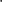 Безрукова Наталья Павловна,учитель – логопед  МАОУ «Натальинская СОШ»Взаимодействие учителя – логопеда и родителей первоклассников в вопросах речевого развития и корекционно – развивающей работы.В ст. 44 Федерального закона 273-ФЗ «Об образовании в Российской Федерации» закреплено, что родители (законные представители) несовершеннолетних обучающихся имеют преимущественное право на обучение и воспитание детей перед всеми другими лицами. Они обязаны заложить основы физического, нравственного и интеллектуального развития личности ребенка.Семья – ближайшее и постоянное социальное окружение ребёнка, и её влияние на его развитие, на формирование личности велико. Это первая ступень овладения ребенком родным языком – средством и источником нравственного, эстетического, интеллектуального, эмоционального развития ребенка, формирования его гармоничной личности.АКТУАЛЬНОСТЬ ПРОБЛЕМЫ: К сожалению, современная семья переживает кризис: в настоящее время родители тратят значительную часть времени на поддержание необходимого уровня жизни, уделяя мало внимания развитию и воспитанию ребенка. Кроме того, большая часть современных родителей не имеют педагогического образования и не владеют методами и приемами воспитания и развития ребенка. Поэтому многие дети испытывают недостаток родительской любви, понимания и сопереживания.Одной из причин отставания в речевом развитии является недостаточное общение ребенка со своими родителями. Многие родители ввиду своей занятости и усталости не имеют времени и желания общаться со своими детьми. Для многих детей главным источником информации становится телевизор, компьютер, телефон, интернет. Молчаливое состояние членов семьи в повседневной жизни и постоянный просмотр современных гаджетов оборачивается печальными последствиями для овладения речью ребенком.Дом, где воспитывается ребенок с нарушением речи, требует особого внимания и защиты. Такие семьи нуждаются в помощи специалистов по вопросам воспитания, обучения, развития детей с речевыми нарушениями.К сожалению, с каждым годом число детей логопатов увеличивается. Сегодня в среднем каждый четвертый ребенок, который приходит в первый класс страдает замедленным развитием речи или его нарушением. Рост числа нарушений развития речи в наше время объясняется не только медицинскими факторами, но и изменившимися социально-культурными условиями, в которых сегодня растут дети, независимо от уровня образования родителей или их принадлежности к определенным социальным слоям.В условиях современной действительности роль учителя-логопеда становится все более значимой. Это обусловлено тем, что отмечается неуклонный рост числа детей с проблемами в речевом развитии.Речевые расстройства оказывают отрицательное влияние на развитие познавательной деятельности, формирование личности ребёнка, препятствуют его успешной социальной адаптации.В связи с этим актуальным становится поиск наиболее эффективных форм и видов взаимодействия учителя-логопеда с родителями с целью повышения их психолого-педагогической культуры и улучшения результатов работы по развитию и коррекции речи детей.Успех коррекционного обучения во многом определяется тем, насколько четко организуется преемственность в работе логопеда и родителей.Ни одна педагогическая система не может быть в полной мере эффективной, если в ней не задействована семья.Довольно часто многие родители не имеют представления о речевом развитии детей, о речевых нарушениях и их преодолении. Иногда они даже не слышат нарушений звукопроизношения и считают, что ребенку не нужны занятия с логопедом. Лишь немногие родители серьезно занимаются с детьми дома, а у большинства этот процесс происходит стихийно. Причин этому много: недостаток времени, несогласованность требований самих взрослых, отсутствие у них достаточных психолого-педагогических знаний.Цель моей работы, как учителя логопеда: привлечь родителей к активному сотрудничеству, помочь им уяснить свою роль в процессе развития речи ребёнка, дать определённые знания и умения, необходимые для коррекции речевого нарушения.Перед собой я ставлю следующие задачи:Повысить компетентность родителей в вопросах речевого развития детей и речевых расстройств; обучить основным приёмам коррекционно – развивающей работы.Познакомить родителей с играми и упражнениями по развитию речи, которые можно использовать в домашних условиях.Совершенствовать межличностные отношения учителя - логопеда, обучающихся и их родителей путём организации совместных мероприятий, праздников.Формировать положительную мотивацию к взаимодействию с педагогом, активизировать заинтересованность в занятиях по развитию и коррекции речи.После проведённой диагностики с обучающимися первого класса, проведя родительское собрание, руководствуясь возможностями родителей, их интересами были выбраны наиболее оптимальные формы взаимодействия:информационно – практические (родительские собрания, тематические консультации, консультации на сайте школы в разделе «Социально-психолого-педагогическая служба», открытые просмотры индивидуальных занятий, семинары – практикумы с участием детей, совместная подготовка детей к выступлениям на праздниках, конкурсах, домашние задания)наглядно - информационные (информационные проспекты: памятки, буклеты, стенды);индивидуальные (беседы, консультации, рекомендации, создание родительского чата);информационно – аналитические (анкетирование, опросы);досуговые (праздники, развлечения, конкурсы).Данные формы работы позволяют привлечь родителей к активному участию в коррекционном процессе, предполагают установление между учителем - логопедом и родителями доверительных отношений, осознание родителями роли семьи в преодолении речевых нарушений и развитии речи детей.При новом подходе взаимодействия с семьей удается избежать тех недостатков, которые присущи старым формам работы с семьей. Рассматривание результатов своего труда радует и детей и конечно, их родителей. Они начинают сами интересоваться успехами своих детей, предлагают помощь, контролируют и нацеливают на красивую, правильную речь.Доверительно-партнерские отношения между всеми участниками коррекционного процесса: учитель – логопед, ребёнок и родители, успешно преодолевают не только нарушения речи, поведение у ребенка, но и решаются многие личностные конфликты и проблемы родителей, создается благоприятный эмоциональный климат в семьях детей с отклонениями в развитии, формируются детско-родительские отношения.Последний царь всея Руси и первый император Всероссийский Пётр 1 говорил: «Указую на ассамблеях и в присутствии господам сенаторам говорить токмо словами, а не по писанному…»Поэтому правильная, чёткая, грамотная речь – важнейшее условие всестороннего полноценного развития детей. Чем богаче и правильнее речь у ребёнка, тем ему легче высказать свои мысли, тем шире его возможности в познании окружающей действительности, тем активнее осуществляется его психическое развитие.Речь человека – это его визитная карточка.Веденькова Оксана Владимировна,социальный педагог МАОУ «Натальинская СОШ»Проблемы детско-родительских отношений в условиях цифровизацииРеалии сегодняшней жизни таковы, что современный мир построен на базе компьютерных технологий, которые проникли абсолютно во все сферы жизни и деятельности современного человека. Тема детско-родительских отношений всегда была и остается актуальной, но сегодня, когда мы живем в цифровую эпоху, родителям особенно трудно найти подход к своему ребенку, удержать свой родительский авторитет. Родители сами того не замечая, с раннего возраста приучают своих детей к всевозможным гаджетам, заменяя ими общение с родителями. Родителям намного проще и удобнее оставить ребенка с «цифровой няней». Например, радио няню младенцам кладут прямо в кроватку, в комнате ставят видеонаблюдение, включают мультики, игры, для того чтобы занять ребенка на какое-то время и т.д., а затем ребенок и сам уже не может обходится без этих гаджетов, которые прекрасно справляются с рядом родительских задач. Например, могут показать и рассказать что-то новое, научат чему-то, займут на время, почитают сказку и т.д., заменяя при этом родителей.Дети с радостью используют интерактивные средства для игры, общения, написания блогов, прослушивания музыки, просмотра и размещения фотографий, а также для поиска друзей в интерактивном режиме. Это их очень увлекает. Следует признать факт практически непреодолимого разрыва в пользовании интернет-возможностями, между современными детьми и более старшим поколением, к которому принадлежат их родители и педагогические работники. С малых лет современные дети зависимы от гаджетов и девайсов, ощущая себя на равных или даже выше своих родителей в вопросах овладения возможностями интернета и компьютерными технологиями. Молодое поколение существенно опережают своих родителей и учителей в освоении новых информационных технологий. Под влиянием технологий происходит и изменения отношений детей и родителей, а также взаимоотношения со сверстниками и современной школой. Современным педагогам приходится перестраиваться и учиться использовать цивилизацию действительно во благо детско-родительским отношениям. Под влиянием технологий происходит реконструирование детско-родительских отношений. Цифровой разрыв поколений подрывает родительский авторитет, снижает качество общения детей и взрослых, минимизирует их совместную деятельность и досуг, и когда родители это осознают, к сожалению, это время уже упущено – ребенок полностью погружен в виртуальную реальность, что отражается, к сожалению, на его социализации и в конечном счете может привести к различным формам девиациям.Вместе с тем, в интернет - пространстве содержится много информации, которая является запрещенной для детей, так как может нанести вред их физическому и психическому здоровью, духовному и нравственному развитию.Компьютерная зависимость за последнее десятилетие приобрела масштаб глобальной эпидемии. Она формируется намного быстрее, чем любая другая традиционная зависимость. Формирование компьютерной зависимости ребенка часто связывают с особенностями воспитания и отношениями в семье. В то же время цифровой мир несет с собой не только невиданные ранее возможности, но и немалое количество сложностей и проблем. Дети и подростки чрезвычайно нуждаются в поддержке взрослых, в первую очередь родителей, и для освоения новых онлайн-возможностей, и для совладения с онлайн-рисками.Как бы мы ни хотели – в итоге всё равно ребёнок будет сидеть за компьютером и  пользоваться гаджетами. Но как же в таких цифровых условиях  удержать баланс в детско-родительских отношениях? Сейчас, чтобы обезопасить ребенка приходится учить его… правилам пользования интернетом. Взрослым очень важно научить ребенка компьютерной грамотности, чтобы интернет не стал врагом родителей, а стал другом детей и их помощником.У нас есть хороший помощник – компьютер. С его помощью совместное времяпровождения «родитель-ребенок» превращается в захватывающую игру, но интернет – это паутина, которая затягивает, если не знать меру. Нельзя забывать о золотой середине – о норме. Нужно понять, что современные гаджеты – это не «волшебная палочка», которая всегда придет на помощь и заменит присутствие взрослого. Встреча детей и компьютера неизбежна. Да и зачем её избегать, если можно подходить с умом и использовать цивилизацию действительно во благо!Ребенок проходит в своем психологическом развитии определенные стадии, которые достаточно сильно отличаются друг от друга. Это также отражается и на интересах детей при работе в интернет – пространстве. Родителям важно знать, какие особенности имеют дети в том или ином возрасте, для того чтобы правильно расставлять акценты внимания при беседах с детьми о правилах безопасности в интернет – пространстве. Для современных детей интернет – источник информации и развлечений, средство обучения.Существуют возрастные особенности использования Интернет - пространства. Возраст от 5 до 6 лет. Для детей такого возраста характерен положительный взгляд на мир. Они гордятся своим умением читать и считать, а также любят делиться своими идеями. Несмотря на то, что дети в этом возрасте очень способны в использовании игр и работе с мышью, все же они сильно зависят от вас при поиске детских сайтов.Возраст от 7 до 8 лет. Как считают психологи, для детей этого возраста абсолютно естественно желание выяснить, что они могут себе позволить делать без разрешения родителей. В результате, находясь в Интернете, ребенок будет пытаться посетить те или иные сайты, а возможно и чаты, разрешение на посещение которых он не получил бы от родителей. Поэтому в данном возрасте особенно полезны будут те отчеты, которые вам предоставит функция «Родительский контроль» или то, что вы сможете увидеть во временных файлах по использованию  Интернета.В результате, у вашего ребенка не будет ощущения, что вы глядите ему через плечо на экран, однако, вы будете по-прежнему знать, какие сайты посещает ваш ребенок. Стоит понимать, что дети в данном возрасте обладают сильным чувством семьи, они доверчивы и не сомневаются в авторитете родителей. Дети этого возраста любят играть в сетевые игры и путешествовать по Интернету. Вполне возможно, что они используют электронную почту и могут заходить на сайты и чаты, не рекомендованные родителями.По поводу использования электронной почты следует заметить, что в данном возрасте рекомендуется не разрешать иметь свой собственный электронный почтовый ящик, а пользоваться семейным, чтобы родители могли контролировать переписку. Помочь вам запретить ребенку использовать внешние бесплатные ящики сможет такое программное обеспечение, как KasperskyInternetSecurity со встроенным родительским контролем.Возраст 9-12 лет. В данном возрасте дети, как правило, уже наслышаны о том, какая информация существует в сети Интернет. Совершенно нормально, что они хотят это увидеть, прочесть, услышать. При этом нужно помнить, что доступ к нежелательным материалам можно легко заблокировать при помощи средств «Родительский контроль».Возраст 13-17 лет. В данном возрасте родителям часто уже весьма сложно контролировать своих детей, так как об Интернете они уже знают все, а иногда даже больше своих родителей. Тем не менее, особенно важно строго соблюдать правила Интернет-безопасности – соглашение между родителями и детьми. Кроме того, необходимо как можно чаще просматривать отчеты о деятельности детей в Интернете. Следует обратить внимание на необходимость содержания родительских паролей (паролей администраторов) в строгом секрете и обратить внимание на строгость этих паролей. В этом возрасте подростки активно используют поисковые машины, пользуются электронной почтой, службами мгновенного обмена сообщениями, скачивают музыку и фильмы. Мальчикам в этом возрасте больше по нраву сметать все ограничения, они жаждут грубого юмора, азартных игр, картинок «для взрослых». Девочки предпочитают общаться в чатах, при этом они гораздо более чувствительны к сексуальным домогательствам в Интернет.Рекомендации родителямСовременная программа обучения требует умений пользоваться компьютером уже с начальных классов. Информационно-психологическая безопасность детей – защищенность, минимизация информационно-психологического вреда здоровью, духовному, нравственному, физическому и психическому развитию. На компьютере всегда можно установить функцию родительского контроля (ограничение поиска информации и посещения сайтов). Но, кроме этого, полезно поговорить с ребенком об особенностях пользования интернетом:Предупредите о возможных опасностях, о том, что нельзя верить розыгрышам и выигрышам. О странной и сомнительной информации нужно спрашивать у родителей и рассказывать о подозрительных сообщениях.Интересуйтесь жизнью ребенка в интернете и его друзьями, особенно когда ребенок хочет встретиться с кем-то из сети.Будьте современными и мобильными, осведомленными в вопросах интернета и жизнедеятельности ребенка.Необходимо оставить идею строгих запретов и наоборот показать положительное отношение к интернету. Нужно культивировать и придавать значение его преимуществам. Сами покажите полезные и интересные сайты.Настройте на компьютерах блокировку всплывающих окон (это есть в настройках браузера). Шокирующие материалы в виде рекламы появляются даже на детских и безопасных сайтах.Поговорите о культуре в интернете. Объясните, что там нельзя сквернословить, оскорблять кого-то. Обозначьте связь интернета и реальной жизни: одно легко переходит в другое.С подростками поговорите на тему полового взросления и сами покажите полезные сайты о здоровье и сексуальности.Помните о правиле «все, что однажды попало в интернет – остается там навсегда» и расскажите об этом ребенку.Изучите сами сетевой этикет и познакомьте с ним ребенка. Например, крупный шрифт – крик, сообщение без смайла – серьезный разговор (но не для всех).Очевидно, что нельзя предугадать, какие именно сайты посетит ребенок и какую информацию он там найдет. И конечно, кто-нибудь да нарушит запреты или проигнорирует рекомендации. Соответственно, не считая установки фильтров на компьютеры, вариант один – общаться с ребенком. При доверительных отношениях он сам захочет рассказать о том, с кем общается, какую информацию видел, кто ему писал и так далее.Задача школы и родителей – учить ребенка анализу, критическому мышлению, избирательному отношению к информации. Обязательно подтверждать это собственным примером. Ограничить от всех опасностей нельзя, нужно развивать информационную культуру, или медиаграмотность. Притом актуально это как для взрослых, так и для детей.Список использованной литературыБерезина Т.Н. Факторы среды и их влияние на индивидуальную продолжительность жизни. // Мир психологии. 2013. № 4. С. 165-178.Владимирова Т.В. К социальной природе понятия «информационная безопасность» // NB: Национальная безопасность.-2013.-4.-C. 78-95. [Электронный ресурс]-URL: http://www.e-notabene.ru/nb/article_596.html Майорова-Щеглова С. Н. Социальные факторы, влияющие на деструктивность детско-родительских отношений // Вестн. НГГУ. Сер. Социальные науки. 2018. № 4 (52).Ратинер Т.Г. — Информационно-психологическая безопасность школьников при работе в интернете // Современное образование. – 2014. – № 1. – С. 73 - 96. DOI: 10.7256/2306-4188.2014.1.10923 URL: https://nbpublish.com/library_read_article.php?id=10923 Щетинина, Е. В. Медиабезопасность: пособие для подготовки киберволонтеров [Электронный ресурс]: учеб.-метод. пособие / Е. В. Щетинина. — Челябинск, 2016. — Режим доступа: http://psy4/userapi/com. Центр безопасного интернета в России [Электронный ресурс]:   http://www.saferunet.ru/.Имаева Светлана Алексеевнаучитель математики МАОУ «Бугалышская СОШ»«Отношения отцов и детей в эпоху перемен»Цель - формирование позитивных духовных и нравственных качеств  подрастающего поколения.Задачи: - воспитание социальной ответственности у детей и молодежи;- формирование осознания личности Петра I как реформатора Российского государства;- формирование семейных ценностей, через ознакомление с библией и документом Петра 1 «Юности честного зерцало».Актуальность.    Эта проблема одна из древнейших на  земле. Ведь еще Сократ,  живший в (5 в. до н.э.) говорил об этом:    «Нынешняя молодежь привыкла к роскоши. Она отличается  дурными манерами, презирает авторитеты, не уважает старших.  Дети спорят с родителями, жадно глотают еду и изводят   учителя» (Сократ).         Конфликт «отцов» и «детей» — давняя проблема, волнующая людей всех времен. Существует множество факторов, влияющих на отношения поколений. В первую очередь, на них оказывает влияние историческая эпоха. К сожалению, в современном обществе проблема между старшим и младшим поколениями стоит остро. В условиях мирового прогресса возникают новые взгляды на жизнь. Для «детей» это естественный процесс, но «отцы» часто реагируют скептически.Семья глазами Петра I          Семья – это уникальный институт общества. Она оказывает специфическое, не заменимое ничем другим влияние на развитие личности любого человека, и особенно несовершеннолетних детей. Характер семьи, степень ее материального благополучия, духовное и нравственное здоровье семьи во многом определяют облик человека, его общественную и трудовую активность, правильное воспитание детей и в конечном счете успехи и достижения всего общества. С точки зрения семейного права семья имеет свои отличительные особенности. Это, как правило, общность совместно проживающих лиц, объединенных правами и обязанностями, предусмотренными семейным законодательством         Петр I вошел в историю как величайший преобразователь. В период его правления в стране произошли разительные перемены. Он не просто проводил реформы, а менял жизненные устои.        Расширялось государственное регулирование брачно-семейных отношений. В 1702 г. было узаконено как обязательный церковный обряд обручение. Указом о единонаследии 1714 г. брачный возраст для женихов устанавливался в 20 лет, для невест – 17. «Юности честное зерцало» представляет собой сборник этических правил поведения молодых людей дома и особенно в гостях. Предназначался он прежде всего для дворянских детей. Давайте посмотрим основные пункты правил и сравним их с Библией.В эпоху Петра 1 воспитание детей строилось на формирование религиозных устоев, нравственных и духовных качеств. Как же наладить взаимоотношения отцов и детей?      Говорить о запрете интернета, телефона или компьютера просто несерьезно. Мы должны быть реалистами. Телефон, телевидение, интернет будут и дальше окружать наших детей. И их негативное влияние на личность будет только возрастать. Но разве позволительно допускать, чтобы души детей были искалечены? Дети должны ясно представлять, что окружающий мир предложит им не только доброе, но и злое. 
       И это ваш долг, отцы, объяснить детям, что телефон, компьютер и интернет может быть только средством информации, но не воспитания. 
       Если вы передадите доброе христианское учение и добрый опыт своим детям, и они примут его - не будет тех трагедий, очевидцами которых мы являемся. Дети будут ясно понимать, что там, где попирается Добро, Истина и Красота, а превозносятся зло, ложь, пошлость и цинизм, не место приличному человеку. Вы можете считать, что воспитание достигло цели, если в ваше отсутствие дети смогут делать правильный нравственный выбор. Тогда дети будут почитать родителей, и им будет благо, и они будут долголетними на земле.  Тогда сбудутся слова из книги Притчей Соломоновых: «Венец стариков - сыновья сыновей, и слава детей - родители их» 
Какими отцами и матерями  мы  хотим быть? Какими мы желаем  видеть наших детей?
Давайте любить и уважать друг друга, и проблема отцов и детей никогда не возникнет.
Станем благословенными отцами и матерями, и дети наши будут благословенны! Калинкина Людмила Николаевна,педагог-психолог МАОУ «Новосельская СОШ»Вызовы и решения в воспитании детей в цифровую эпохуТехнологический прогресс привел к тому, что сегодня технологии влияют на все сферы нашей жизни. Такому влиянию подвергаются не только взрослые, но и дети. Очень скоро наши дети станут молодыми людьми, которые с детства разбираются в технологиях. Это может принести им пользу. Однако, если сейчас не научить детей правильно использовать технологии, в будущем вреда от них может быть больше.В чем заключаются трудности воспитания детей в цифровую эпоху.В современном мире родители сталкиваются с множеством трудностей, когда воспитывают детей среди такого разнообразия технологий.Преимущества цифровых технологий очевидны, но вместе с тем мы недостаточно подготовлены для того, чтобы справиться с их недостатками. Поэтому, применяя технологии в обучении детей, мы подвергаем их риску.Ограничение времени за экраном – это проблема не только детей, но и взрослых. Не удивляйтесь, если вы будете ограничивать его время за компьютером, а он ответит вам, чтобы вы и сами меньше сидели за монитором.Сегодня кибербуллинг становится все более распространенным явлением. Но, к сожалению, мы до сих пор не знаем, как защитить от него детей. Чаще всего в таких случаях родители заставляют ребенка удалить страницу в социальной сети. Однако это не гарантирует решение проблемы.Тенденция ставить и собирать «лайки» под фотографиями и постами может вызвать у детей эмоциональную зависимость. Она может выйти из-под контроля, если не обращать на это внимания.Интернет настолько переполнен информацией, что иногда бывает трудно контролировать, какой контент просматривает ребенок. Достаточно нескольких щелчков мыши, чтобы ребенок попал на сайт непристойного содержания.Предлагаю несколько советов, которые помогут вам воспитывать ребенка в эпоху цифровых технологий.1. Больше времени проводите всей семьей и разумно сокращайте время за экраном.2. Планируйте просмотр телевидения и интернет-сайтов для всей семьи3. Станьте хорошим примером для подражания4. Никогда не используйте смартфон, чтобы успокоить ребенка5. Общайтесь с ребенком6. Создайте дома зону, свободную от гаджетов7. Сотрудничайте со школьными учителями ребенкаКак контролировать детей в цифровую эпохуВоспитание детей в цифровую эпоху может оказаться непростой задачей, но нет ничего невозможного. Рассмотрим несколько советов, как вы можете контролировать ребенка в использовании цифровых технологий.Убедитесь, что вы используете настройки, которые ограничивают доступ ребенка к контенту, не подходящему ему по возрасту.Крайне важно объяснить ребенку, насколько опасны интернет-мошенничество или ситуации, когда кто-то пишет им сообщения сексуального характера.Постарайтесь не быть слишком резкими с детьми. Дети неизбежно совершают ошибки, используя социальные сети. Родители должны тактично вести себя в таких ситуациях и пытаться превратить такие ошибки в урок для детей.В случае кибербуллинга или других серьезных ситуаций могут потребоваться решительные действия. Следите за историей браузера ребенка и его поведением. Если потребуется, обратитесь за профессиональной помощью.По результатам недавних исследований, дети в возрасте от 8 до 18-ти лет проводят за компьютером в среднем по 44,5 часа в неделю. Многие родители думают, что время, проведенное за компьютером, не дает ребенку жить в реальном мире. Около 23 % подростков считают, что они «зависят от компьютерных игр» (31 % мальчиков и 13 % девочек). По мнению психологов, каждый десятый подросток, регулярно играющий в компьютерные игры, имеет различные социальные и психологические проблемы:Ребенок теряет ощущение времени, проведенного за компьютером.Ради Интернета он жертвует сном.Становится раздражительным, когда нет доступа к Интернету.Проверяет электронную почту несколько раз в день.Проводит время в Сети вместо выполнения домашних заданий и обязанностей.Сидит за компьютером вместо общения с друзьями и семьей.Если ребенку ограничить время, проводимое в Сети, он нарушает установленные ограничения.Лжет о том, сколько времени провел за компьютером, тайно заходит в Сеть, когда никого нет дома.Устанавливает отношения с людьми, с которыми познакомился в Интернете.Теряет интерес к занятиям, которые любил до увлечения Интернетом.Когда не находится за компьютером, выглядит раздраженным или подавленным.И все это приводит к эмоциональным последствиям интернет-зависимости.Пивоварова Диана Геннадьевна, учитель МАОУ «Приданниковская СОШ»Детско-родительские отношения: что посеешь – то и взрастишь. Переосмысление семейных ценностей: переход к личному диалогуТема «отцов и детей» актуальна во все времена. Но проблем можно избежать, помните: что «сеем, то и всходит». Ученик на карантине сдает задание, используя видео. Рассказывая, косит взгляд в текст. Самое страшное, что мама, которая снимает видео, должна учить ребенка быть честным, требовать рассказывать наизусть, но нет! В этот момент закладывается зерно лживости, подлости, изворотливости, лени, безответственности, несамостоятельности в характере ребенка. Гиперопека формирует в ребенке беспомощность, лень, требовательного потребителя. При отказе, родитель становится предателем, разгораются обиды, конфликты. В первую очередь каждому члену семьи надо переосмыслить: семья – это то сообщество, где помогают личностно развиваться и самореализовываться каждому члену семьи. Второе качество - уметь слушать. В родителе качества: доброта, справедливость, порядочность, умение понимать, сочувствовать, ценятся больше, чем интеллектуальные. Третий совет: не делать за ребенка, то что он может выполнить сам! Фрейд и Адлер доказали: «жизненная карта» сформирована к 6 годам. С сформированными качествами от 0-6 лет, ребенок проживет всю жизнь.В процессе взросления ребенок берет стереотипы поведения с того, кто чаще оказывается рядом, в этом объяснение женственности в поведении современных мальчиков. Испокон веков воспитанием мальчиков занимались мужчины. Яркий пример - воспитание Петра Великого. Афанасий Нестеров учил оружейному делу, формировал черты мужественности, ловкости, остроты ума, силы, стойкости и других мужских качеств характера. В связи с новыми европейскими взглядами на идентификацию человека по половой принадлежности В. В. Путин в основных поправках к Конституции России много внимания уделяет семейным ценностям.Становятся традиционными праздники: День семьи, любви и верности, День матери, День отцов, День сыновей, День дочерей для укрепления родственных отношений и повышения семейных ценностей. Цифровизацию направляю в выгодное дело: дети создают аудио-фотоальбомы, ролики, коллажи для своих близких, фото-открытки с надписями, презентации о совместном отдыхе с родными, поздравления, создают родословное древо, Календарь семейных дат, фото-книги «Традиции семьи» и т.п. тем самым формирую качества: любви и заботы о близких, открытости и взаимопонимания. В заключении призываю всех родителей перейти к личностному диалогу прежде всего с собой: «Не воспитывайте детей, все равно они будут похожи на Вас. Воспитывайте себя…», - гласит пословица. Раздел 3. Учитель-наставник в эпоху перемен: проводники в мир традиционных российских духовно-нравственных ценностей. Воспитание социальной ответственности у детей и молодежи. Формы патриотического воспитания.Кузнецов Андрей Николаевич,учитель истории МАОУ «Новосельская СОШ»Воспитание патриотизмомВоспитательная роль военно- патриотических клубов на современном этапе развития образовательной системы РоссииПонятия Отечество, РодинаПонятие отечество, отчизна обозначает страну предков (отцов) человека, а также часто имеет эмоциональный подтекст, подразумевающий, что некоторые испытывают к отечеству особое чувство, которое сочетает любовь и чувство долга - патриотизм. При этом страна предков может уже и не существовать: например: некоторые считают своим отечеством распавшийся СССР.Слово отечество в древнерусском и средне-великорусском языке до XVII в. значило не только «страна отцов», но также «род»; «избранная страна»; и «наследственные, родовые права». Так же именовался один из изводов иконописного изображения Троицы Новозаветной (где Бог-Сын изображён в виде отрока на коленях Отца); того же происхождения слово отчество. Слово отчизна того же происхождения, но более позднее; по Срезневскому его терминологизация также завершилась к XVII в. По наблюдениям В. В. Виноградова, слово «отечество» имело особенно «острый общественно-политический и притом революционный смысл» в поколении декабристов и Пушкина, в то время как слово «родина» в эту эпоху ещё было нейтральным и означало просто «родные места», «город или деревня, где человек родился» и т. п. Подобный оттенок возник под влиянием Французской революции (где «патриот» фактически значило «революционер»); ещё в 1797 году Павел I приказал изъять из языка слово «отечество» и заменить на слово «государство» (вместе со словами гражданин, общество и т. п.)Понятие Отечества входит в число важнейших национальных ценностей в основные законы ряда стран, например, России и Чехии:«Защита Отечества является долгом и обязанностью гражданина Российской Федерации»Конституция Российской Федерации, статья 59В комментарии к Конституции РФ указано: «Наименования Российская Федерация и Россия определены как равнозначные, то есть как синонимы. В том же смысле в преамбуле и в ст. 59 употреблены слова „Отечество“ и „Родина“».Слово «Отечество» входит в состав припева Гимна СССР и Гимна РФ. Термин выступает как обозначение российского государства в ряде других названий: День защитника Отечества, орден «За заслуги перед Отечеством», школьный и университетский курс «История Отечества».Слово Отечество (как и Родина, Отчизна) часто пишется с прописной буквы, причём такая традиция восходит в России к XVIII веку. «Согласно ломоносовской традиции, слово Отечество пишется с прописной буквы всюду, за исключением трагедий и словосочетания Отец отечества».Понятие ПатриотизмПод ним понимается преданность и любовь к своему Отечеству, к своему народу, гордость за их прошлое и настоящее, готовность к их защите.  ее развития и проявляется в ее активной самореализации на благо Отечества. Патриотизм - система ценностей, которыми располагает человек и общество; важнейший духовно-нравственный фактор сохранения общественной стабильности, независимости и безопасности государства. В настоящее время в нашей стране возрождается система патриотического воспитания детей и подростков, в котором наряду с традиционными задачами подготовки подрастающего поколения к военной службе, появилась необходимость ориентировать ребят на выбор профессии спасателя, социального работника, пожарного, сотрудника правоохранительных органов.Виды патриотических клубовСуществует несколько видов патриотических клубов:а) Военно-патриотический - занимающийся подготовкой школьников и студентов к службе в армии и внутренних органах;б) Разведывательно-поисковый – занимающийся поиском останков погибших воинов в годы Великой Отечественной войны и локальных конфликтов.в) Казачий военно-патриотический – занимающийся воспитанием школьников и студентов в казачьих традициях, подготовкой службе в армии и внутренних органахг) Кадетский МЧС – занимающийся подготовкой к службе в рядах армии и МЧС.В Красноуфимском районе действуют 5 военно-патриотических клуба и один казачий военно-патриотический.Цель и задачи патриотических клубовЦель:  Содействие патриотическому, физическому, интеллектуальному и духовному развитию личности юного гражданина России, его лидерских качеств.Задачи: 1. Реализация государственной молодежной политики в сфере нравственного и патриотического воспитания. 2. Сохранение, преумножение славных традиций Российского воинства. 3. Увековечение памяти погибших защитников Отечества.4. Формирование профессионально значимых качеств и умений, верности конституционному и воинскому долгу;
5. Воспитание бережного отношения к героическому прошлому нашего народа, землякам;
6. Физическое и духовно-нравственное развитие детей и подростков;
7. Совершенствование ценностно-ориентированных качеств личности, обеспечение условий для самовыражения обучающихся, их творческой активности;
8. Содействие развитию активной гражданской позиции подростков;Результаты работы военно-патриотических клубов.В результате реализации патриотической программы:
Участники военно-патриотического клуба достигли общекультурного уровня образования по истории родного края, овладеют основами научно-исследовательской деятельности, культурой мышления, оформления и защиты исследовательской работы;Члены клубов освоили правила безопасного поведения в повседневной жизни, принципы здорового образа жизни, способы самообороны и самосохранения, подготовятся к действиям в чрезвычайных ситуациях и экстремальных условиях;У обучающихся сформируется потребность в регулярных занятиях физической культурой, воспитание осмысленного отношения к ним как способу самореализации и личностно значимому проявлению человеческих способностей;Компенсируются отсутствующие в основном образовании знания, умения и навыки в области краеведения, физкультуры, медицины, спорта, военной подготовки.Многие выпускники клубов в армии служили в роте почетного караула и в других элитных частях, теперь работают в системе МВД и МЧС. Ни один из выпускников не стал хулиганом и преступником.Садыкова Людмила Петровна,педагог-библиотекарь МАОУ «Тавринская СОШ»Рабочая программадополнительного образованияНазвание:  дополнительной общеобразовательной программы  Волонтерское движение «Инициатива»Быть современным гражданином общества предполагает осознание социальной ответственности перед собой, близкими, обществом, страной.События настоящего времени показывают, что воспитание социальной ответственности в подростковом возрасте, должно проходит под контролем не только со стороны педагога, но и семьи, общества. Педагогические условия, которые способствуют формированию ответственности, определяются, исходя их возрастных и психологических особенностей детей. Как классный руководитель я решила, что лучше всего здесь использовать организации дополнительного образования.В современных условиях вопрос о воспитании социальной ответственности у подростков в организации дополнительного образования актуален, так как социальная ответственность является одним из основных факторов благополучного духовно-нравственного развития личности.Разработала программу дополнительного образования «Волонтерское движение «Инициатива». Как педагог дополнительного образования вела кружок в классе, где я была классным руководителем.  Вовлечение подростков в активную деятельность волонтерского отряда позволяет мне сформировать у несовершеннолетних, представление о правильных общественных ценностях и о том, как им выстраивать своё поведение на основе данных ценностей.2.Пояснительная запискаВ Концепции модернизации российского образования указывается, что «Общеобразовательная школа должна формировать целостную систему универсальных знаний, умений и навыков, а также опыт самостоятельной деятельности и личной ответственности обучающихся, то есть ключевые компетенции, определяющее современное качество содержания образования».Актуальность создания волонтерского кружка: привлечение к активной общественной деятельности подростков. Кружок волонтёрского движения - это то место, где  в совместных делах ребята могут приобрести позитивный опыт социального взросления и социальной ответственности.В ходе волонтерской работы молодым людям представится возможность удовлетворить свои потребности в социально приемлемой форме, узнать себя, разрешить собственные проблемы, получить новые знания в области психологии, приобрести необходимые навыки личностной ответственности, улучшить собственные коммуникативные способности.  Программа развития детского волонтёрского движения преследует цель:  Развитие волонтёрского движения в школе, формирование позитивных установок учащихся на добровольческую деятельность; воспитать поколение тех, кто способен помочь, понимающих, что важны не слова жалости, а отношения на равных и реальная помощь, основанная на уважении к человеку.Задачи программы:Содействовать  формированию таких человеческих и гражданских качеств, как милосердие, доброта, терпимость, трудолюбие, забота о ближнем.Создать условия для самореализации участников, повышения их социальной активности.Обеспечить условия для открытого доверительного общения, восприятия информации, создания творческой атмосферы работы.Направления работы-духовно-нравственное воспитание – проектная, просветительская деятельность;-патриотическое и гражданское воспитание – шефство; благоустройство школы и села;-здоровьесберегающее – пропаганда ЗОЖ;-формирование толерантности – организация досуга молодежиСодержание программы представлено следующими модулями:«Из истории волонтерского движения».«Познаю себя и других»«Экологическая тропа»« Здоровый образ жизни»«Милосердие – души усердие».Программа содержит лекционные и практические занятия. Реализация программы предусматривает включение учащихся в социальную практику, образовательные тренинги. При изучении программы обучающиеся активно участвуют в волонтерских акциях.Программа составлена  обучающимся 7  класса общеобразовательной школы. Программа рассчитана на 35 часа, занятия проводятся 1 час в неделю.Автор программы Садыкова Л.П., педагог-библиотекарь.. 4. Содержание учебного (тематического)план:Раздел 1. Волонтерское движения в России. Создание волонтерского отряда.Теория: история волонтерского движения в России, права и обязанности волонтеровПрактика: составление плана работы, Анкетирование поможет обучающимся осмыслить требования, предъявляемые к личным качествам волонтера.Раздел 2«Познаю себя и других»  Теория: психологические особенности пожилых людей, что такое толерантностьПрактика: Участие  в конкурсах разного уровня по направлению своего рода деятельности. Тренинг «Познаю себя»Тренинг «Мое отношение к миру» Тренинги, как интерактивные методы обучения позволяют более глубоко осознать истинные мотивы обращения к волонтерской деятельности, развить уже существующие навыки работы с людьми и такие важные для общения качества, как сопереживание другому, искренность. Раздел3: «Экологическая тропа» Теория: «Экологи и проблемы XXI века.»Практика: Учащиеся проводят конкурсы рисунков и плакатов «Чистое село»;  практические природоохранные акции по уборке мусора, очистке реки, пруда и родников, посадке деревьев. Оказывают  помощь в благоустройстве школьной  клумбы. Осуществляют уход за цветами в школе. Выступление агитбригады «Экологи и проблемы XXI века».  Поход выходного дня «Очистка берега пруда», «Живи родник».                                                                                                                   Акции: «Мой двор, моя улица»;                                                                                                           «Покормите птиц зимой»;                                                                                                              «Родное село -чистое село» «Бумаге вторую жизнь»Раздел 4: «Здоровый образ жизни»Теория: Пропаганда законов РФ касательно здравоохранения; пропаганда базовых знаний медицины и гигиен, права ЗОЖПрактика: Участие во всех соревнованиях: классных, общешкольных, муниципальных « Кросс нации» «Лыжня России», проведут конкурс рисунков с обучающимися, для младших школьников организуют игры на переменах. Безопасность школьников в сети интернет, подготовка и вручение буклетов школьникам.Подготовка и оформление: газет «Правильное питание-залог здоровья», «Дети против алкоголя!», плаката «Друзья и враги здоровья», бюллетени «Мобильный телефон: за или против», Акция «Красная ленточка»Тренинг «Познаю себя», «Мое отношение к миру», анкетированиеРаздел 5:«Милосердие – души усердие»Теория:  Психологические особенности пожилых людей. Мы помним –мы гордимся.Практика: Обучающиеся определяют круг людей, нуждающихся в заботе и внимании - это пожилые люди. Волонтёры оказывают им адресную социально- бытовую помощь, на практике реализуют знания, полученные ими в период подготовки.          Проводят шефство над памятником, погибшим во время Великой отечественной войны;  тематические вечера, экскурсии.  Участие в акции «Обелиск», «Бессмертный полк». Проведение акции «Георгиевская лента», «Празднуем вместе!» (поздравление на дому ветеранов войны, тружеников тыла, вдов ветеранов войны)	5.Планируемые результаты Личностные результаты освоения программы «Волонтёрское движение: Инициатива»формирование духовно-нравственных качеств,  приобретение знаний о принятых в обществе нормах отношения к памятникам культуры, к людям, к окружающему миру;формирование осознанного, уважительного и доброжелательного отношения к другому человеку, его мнению, мировоззрению, культуре; готовности и способности вести диалог с другими людьми и достигать в нем взаимопонимания;развитие морального сознания и компетентности в решении моральных проблем на основе личностного выбора, формирование нравственных чувств и нравственного поведения, осознанного и ответственного отношения к собственным поступкам;формирование коммуникативной компетентности в общении и сотрудничестве со сверстниками, взрослыми в процессе образовательной, творческой деятельности.Метапредметные результаты освоения программы проявляются в:-расширении круга приёмов составления разных типов плана;- расширении круга структурирования  материала;- умении работать со справочными материалами и Интернет-ресурсами, планировать  волонтёрскую деятельность;- обогащении ключевых компетенций (коммуникативных, деятельностных и др.);- умении организовывать  волонтёрскую деятельность;- способности оценивать результаты  волонтёрской деятельности  собственной и одноклассников.Ожидаемые результаты работы по модулю «Экологическая тропа»1.  Пробуждение любви к родному краю, её красоте;                                                           2.   Привлечение внимания молодёжи к проблеме чистоты окружающей среды; Ожидаемые результаты работы по модули «Здоровый образ жизни»  1.   Повышение приоритета здорового образа жизни.                                                                   2.   Пути  социальной адаптации школьников к современным условиям жизни.                      3.   Стимулирование повышения внимания школьников и их родителей к вопросам здорового образа жизни Ожидаемые результаты работы  по модулю «Милосердие – души усердие»1. Формирование    высокого   уровня    самосознания,    самодисциплины, понимания учащимися ценности человеческой жизни, справедливости, бескорыстия,    уважения    человеческого    достоинства,    милосердия, доброжелательности, способности к сопереживанию.2.  Владение нормами и правилами уважительного общения и взаимное духовное обогащение.3.  Повышение   чувства   ответственности   у   детей   при    выполнении общественных поручений.6.Оценочные материалы* Критерии оценки волонтёрской деятельности учащихсяАктивность участия.Умение спланировать работу.Умение проводить профилактическую работу в школьном коллективеСамостоятельность7.Методическое обеспечениеОсновной формой обучения являются групповые занятия. Состав групп - одновозрастной. Численный состав группы – 13 человек. Образовательный процесс предполагает проведение аудиторных и выездных занятий. Аудиторные занятия проводятся в учебном кабинете, приспособленном для проведения занятий по программному курсу и соответствующим требованиям СанПиН 2.4.4.3172-14. Возможно проведение занятий в актовом зале школы. Аудиторные занятия включают: учебные занятия; видеолектории (просмотр и обсуждение специализированных краткометражных фильмов); обучающие  тренинги,  ролевые игры. Выездные занятия предполагают:  организацию трудовой занятости: организацию отрядов добровольческого труда по экологической очистке территорий, посадку деревьев, кустарников на территории школы  и т.д.;  участие в  акциях; экскурсии   уход за воинскими захоронениями погибших в годы Великой Отечественной войны 1941-1945 годов .Формами учебной работы являются: - лекции,  - обсуждения, - тренинги, - ролевые игры, - проектная деятельность, - дискуссии, - самостоятельная работа учащихся с Интернет ресурсамиМетодическое обеспечение программы предполагает наличие: Методических рекомендаций по организации и проведению тренингов;  Диагностической карты способностей обучающихся;  Методических рекомендаций по проведению обучающих семинаров;  Планов проведения обучающих семинаров;  Методических рекомендаций по оформлению фото-, видеоотчета;  Методических рекомендаций по организации и проведению мероприятий в различных формах волонтерской деятельности (социальнозначимые и благотворительные акции, благотворительные аукционы, и т.д.);  Разработок заданий тренинга;  Сценарий деловых игр и игровых программ;  Сценарий и план проведения акций;Видеопрезентации по темам, представленным в учебном плане программы.  CD программы для проведения занятий;  Плакаты по профилактике асоциальных явлений и пропаганде здорового образа жизни;  Видеофильмы и социальные ролики по профилактике асоциальных явлений;  Раздаточный материал (буклеты, наклейки, календари, тиражированные с использованием собственных и привлеченных ресурсов);  Методические карточки тренинговых занятий;  Информационный материал и фотографии, используемые для оформления стендов8.Материально-техническое обеспечение программы.Для реализации данной программы требуется: - аудиторное помещение, обеспеченное необходимыми техническими средствами, пособиями и соответствующее требованиям СанПиН 2.4.4.3173- 14; - актовый зал, для проведения обсуждений предстоящих мероприятий, для подготовки массовых мероприятий. Технические средства:  компьютеры с доступом в Интернет; мультимедиа;  фотоаппарат;  аудио- и видеоаппаратура; Интернет-ресурсы9.Список использованной литературы1. Волонтерское движение http://www.adolesmed.ru/volunteers.htmlи http://www.mir4you.ru/taxonomy/term/7237/all2. Институт волонтёрства  http://inductor1.ucoz.ru/publ/institut_volonterstva/9-1-0-4813. Отряд волонтерского движения http://www.ipk.khakasnet.ru/deiatelnost/izdat_deit/elekt_obr_res/tretiykova/index.htm4. Устав волонтера http://he-plus-she.narod.ru/ustav_vol.htm5. Методические рекомендации по организации волонтерских отрядов по пропаганде здорового образа жизни, противодействию распространения наркомании, алкоголизма и табакокурения в молодежной среде http://forum.gorodbg.ru/index.php?topic=345.07. Союз волонтерских организаций и движений http://volontery.ru/8. Проект «Эра милосердия прошла?»9. Волонтёрское движение “Милосердие” http://www.miloserdie-nn.ru/10. Психологическая работа с волонтерами http://vomoo.ucoz.ru/news/psikhologicheskaja_rabota_s_volonterami/2009-10-12-15   Лебензан Наталья Викторовна,Учитель МАОУ «Криулинская СОШ»Участие в конкурсе «Добровольцы локальной истории» как одна из форм патриотического воспитания Обращение к локальной истории напрямую влияет на формирование мировоззрения молодых людей и является необходимым компонентом патриотического воспитания. Сегодня онлайн- обучение, общение в социальных сетях стали нормой жизни.В своем выступлении я бы хотела рассказать об уникальном Всероссийском конкурсе «Добровольцы локальной истории», проведенном АНО ДПО "Открытое образование" при поддержке Министерства Просвещения Российской Федерации в рамках национального проекта «Образование»Отличия конкурса: 1) принимает участие семейная команда (ученик, родитель, учитель)2) работа пишется в ходе прохождения семейной команды занятий в онлайн-школе(методика исследования и осмысление моей родословной и (или) методика исследования и осмысления сюжетов истории малой Родины) 3) Так же в рамках конкурса проходили курсы повышения квалификации для педагогических работников. В программе курсов были представлены практикоориентированные уроки (онлайн), на которых слушатели познакомились с современным компетентностным подходом к проектированию и организации практик патриотического воспитания для школьников и студентов.4) тему исследования выбирала семейная команда, по работе над темой было тьюторское сопровождение + экспертные консультации5) само исследование проводилось во время обучения6) после проведения исследования – популяризация своего исследования Медиа-волонтерство7) направленность на реализацию исследовательских историй, продвижение сюжетов локальной истории в социальных сетях – Акции, проекты 8) общение между командами, с экспертами, коллегами по применению современных педагогических методов, инструментов, приёмов и технологий, необходимых для организации и реализации программ патриотического воспитания в образовательных организациях РФ.9) итог – написание эссе и Портфолио работыВ ходе работы наша семейная команда освоила курсы «Методика исследования и осмысления моей родословной» (32 часа), «Основы работы медиа-волонтера для популяризации локальной истории (16 часов), «Создание и реализация патриотических социальных проектов на основе сюжетов локальной истории» (24 часа), вступили в сообщество «Добровольцы локальной истории» в VK, в Телеграмм, опубликовали 15 постов о проведении исследовании, разработали и провели патриотическую акцию «Мой род в истории Отечества» для учащихся 10-11 классов. Было написано эссе «Герой войны – Конёв дмитрий Ефимович» и создано Портфолио исследования. Работу курировали федеральные координаторы, на интерактивной платформе "Добровольцы локальной истории"! Эта платформа сделана для того, чтобы познакомить и подружить участников между собой.10 декабря 2021г. подведены итоги Конкурса. Патракова Мария, учащаяся 11 класса МАОУ «Криулинская СОШ» стала призером в номинации «Имена Великой Победы». Петухова Надежда Николаевна,учитель МАОУ «Бугалышская СОШЧек- лист, как одна из форм патриотического воспитанияЦель: Воспитать у учащихся чувство патриотизма на примере личности Петра 1 с привлечением в воспитательный процесс родителей и социальных партнеров.Задачи: развить и углубить знания об истории и культуре России на примере личности Петра 1;развить способности осмысливать события  и явления прошлого;создать условия для реализации каждым учащимся собственной гражданской позиции; формировать  у  учащихся чувства гордости за героическое прошлое своей  Родины;активизировать работу родительского коллектива по гражданскому и патриотическому воспитанию.Актуальность: В настоящее время насаждается культ развлечений и потребительства,  ложные жизненные ценности. Вместо Матросова, Кутузова, Жукова, хороших матерей и отцов символами становятся  — деньги, гламур, успех любой ценой. В общественном сознании получили широкое распространение равнодушие, цинизм, немотивированная агрессивность, неуважительное отношение к государству.    Следовательно, одним из аспектов обеспечения национальной безопасности нашей страны является воспитание патриотов России, граждан правового демократического государства, обладающих чувством национальной гордости, гражданского достоинства, любви к Отечеству, своему народу.  В современных условиях в рамках классно – урочной системы, а также при дистанционном обучении возможна организация такой формы работы с родителями и детьми, как чек-лист. Чек лист (Check list — контрольный список) — список, содержащий ряд необходимых проверок для какой-либо работы. Чек – лист «Петр 1» содержит в себе последовательный список действий, направленных на формирование патриотизма и нравственности на примере личности Петра 1. Он рассчитан на месяц, но можно скорректировать его реализацию и на четверть. Данный чек-лист рассчитан на обучающихся средней и старшей школы. В него включены разнообразные задания, предполагающие как самостоятельные задания для ребенка, так и работу с родителями, сверстниками, социальными партнерами.Совместная работа родителей и детей возможна при реализации таких пунктов плана, как: 1. Обсудите с родителями \  друзьями личность Петра I. 2. Послушайте аудиокнигу Петр Первый Великий. Выскажите свое отношение к его личности. https://youtu.be/ctOPkfkAHhk3. Посмотрите видео урок «Детские и юношеские игры Петра I». Поделитесь с родителями самыми интересными моментами. https://interneturok.ru/lesson/istoriya-rossii/7-klass/spetskurs/detskie-gody-petra-l4. Расскажите друзьям\родителям о раннем детстве Петра I. Порассуждайте, какие факторы повлияли на становление его характера. 20. Почитайте с родителями \ друзьями стихи о Петре I. Обсудите наиболее понравившиеся.  https://poemata.ru/poems/peter/?page=2Следующие формы работы предполагают взаимодействие с социальными партнерами:5 – 8. Посетите библиотеку \ онлайн библиотеку, выберите книгу \ книги о Петре I,  прочитайте ее \ их. Поделитесь с друзьями самыми интересными моментами.13. Посмотрите виртуальное путешествие по Санкт-Петербургу эпохи Петра I «Петр I и его город».  https://youtu.be/jTO9z5C4M1M14. Примите участие в виртуальной экскурсии по дому-музею Петра I https://youtu.be/V6Z_8xUA_FE15.Посетите виртуальную экскурсию рисунков  Петр I и его эпоха. https://youtu.be/Ef73J4WV8ycСписок следующих заданий предполагает знакомство с личностью Петра 1, его реформами, его памятниками. Они направлены на формирование базовых национальных ценностей, ценностных установок и дают возможность поразмышлять над личностными качествами императора, его заслугами. 9. Посмотрите документальный фильм «Петр I. Путь просвещения». https://youtu.be/YcCmTzRXs_010. Изучите письма Петра 1 к матери. Порассуждайте о его к ней отношении. 11. Посмотрите документальный фильм «Следы Империи. Петр I» http://следыимперии.рф/doc-video/petr-i-doc/ 12. Напишите письмо Петру I с рассуждениями о его деяниях и выставь на своей странице в социальных сетях.16. Нарисуйте рисунок, посвященный Петру I и его эпохе и выставьте его на своей странице в социальных сетях. 17. Создайте презентацию «Памятники Петру I» и опубликуйте ее на своей странице в социальных сетях.18. Изучите информацию в интернете о памятниках Петру I. Расскажи родителям \ друзьям о наиболее понравившемся памятнике. 19. Найдите информацию в интернете о памятниках, исторических местах, посвященных Петру I в вашем регионе и поделись ей на своей странице в социальных сетях.21. Выучите наиболее понравившиеся стихотворение о Петре I. Запишите чтение на видео и разместите его на своей странице в социальных сетях.  https://poemata.ru/poems/peter/?page=222. Примите участие в онлайн – викторине  Петр I. https://kupidonia.ru/viktoriny/viktorina-petr-i 23. Напишите сочинение на тему «Исторический портрет Петра I» и разместите его на своей странице в социальных сетях.24. Примите участие в интеллектуальной игре-квиз «Петр I».  (Ссылка для учителя) https://www.1urok.ru/categories/4/articles/41807Итоговая работа по данному направлению предусматривает создание обучающимся небольшой зачетной или проектной работы на его усмотрение и ее представление в социальных сетях или при возможности в классе.25 - 30. Создайте свою виртуальную экскурсию \ книжку – малышку \ презентацию … о Петре Великом и разместите ее на своей странице в социальных сетях.  Как создать чек лист? Изначально учителем подбирается материал, создается так называемый кластер, который в дальнейшем преобразуется в чек – лист. Существуют специальные цифровые платформы для быстрого составления чек-листов или использования уже готовых. Например, платформа Google Keep или  #365done.Данные конструкторы чек-листов и списков позволяет создавать простые чек-листы на основе имеющихся шаблонов. Данные чек – листы возможно использовать, например, в рамках месячника здоровья или во время недели милосердия, а также в урочной деятельности.Подводя итог, хочется отметить, что патриотическое воспитание – это процесс взаимодействия педагогов, родителей, социальных партнеров и детей, строящийся  на основе исторического опыта и культурных традиций, результатом которого является сформированность у детей духовно-нравственных знаний и представлений, ценностей, качеств, проявляющихся в деятельности и поведении, находящие свое отражение в патриотическом умонастроении. И одной из форм работы, направленной на формирование патриотизма, является чек – лист. Раздел 4. Церковь и российское общество XVII—XVIII веков. Секулярный мир и религиозность. Вызовы современности: светский и религиозный мир, пути взаимодействия, роль Церкви в сохранении традиционных ценностей в эпоху перемен. Личность Петра I как реформатора Российского государства. Опыт сохранения памяти (музейная педагогика, поисковое движение, работа с государственными и семейными архивами, проведение исследований, исторических реконструкций и творческих мероприятий) по темам: «Освоение Урала в петровскую эпоху».Шутылева Лариса Асылбаевна,учитель русского языка и литературыфилиала МАОУ «Бугалышская СОШ»- Усть-Машская ООШВасилий Никитич Татищев (1868-1750)- выдающийся деятель петровской эпохи.Есть люди, которые принадлежат только своей эпохе. Они оставляют в ней свой след- одни больше, другие меньше. Есть люди , которые не умещаютя в одной  эпохе. Их влияние на последующие поколения продолжается и после их физической  смерти. Влияние это не всегда однозначно.Заслуга Татищева в том , что он первый начал дело так, как следовало начать : собрал материалы, свел летописные известия, указал на многие важные вопросы -указал путь и дал средства своим соотечественникам заниматься русской историей.Но помимо основной деятельности на государственной службе, Татищев начинает заниматься тем, за что его будут чтить и помнить потомки. Он приступает к написанию грандиозного исторического труда “История Российская”. Это был первый опыт написания отечественной истории. На эту мысль его натолкнуло занятие географическими исследованиями. Татищев вел очень деятельную жизнь. 	Ему приходилось за время государственной службы побывать на многих территориях, склад ума он имел не только пытливый, но и научный. Очевидно близкие отношения с Брюсом, сподвижником царя Петра, и натолкнули его на мысль систематизировать имеющиеся сведения об истории России.Его труд был впервые издан уже во время правления Екатерины II. “История Российская” по форме изложения материала, напоминает летопись. Соблюдается строгая хронология событий с древнейших времен до 1577 года. Впервые используется система деления по периодам.В пособии «История Российская» Василий Татищев излагает узловые проблемы истории, исторической науки в России с древнейших времен до наших дней.Cреди выдающихся деятелей ХVIII в. ему по праву принадлежит одно из первых мест, энциклопедически образованному человеку, оставившему след во многих областях знаний: географии, экономике, археологии, законодательстве, этнографии, филологии, математике, экономист ,историк, естествоиспытатель, собиратель русских рукописных сокровищ, общественный и государственный деятель.В 1720 году был послан в Сибирские губернии на Кунгуре и прочих местах , где отыщутся удобные места построить заводы и из руд серебро и медь плавить. Объехав вверенный ему край, в ночь с 29 по 30 декабря 1720 года Татищев прибыл в Уктусский завод, где и поселился , основав управление, названное вначале Горной канцелярией, а потом Сибирским внешним горным начальством.Основал Екатеринбургский завод на реке Исеть и там 1723 году положил начало нынешнего Ектеринбурга.  	При заводах он открыл две начальные школы, две — для обучения горному делу, выхлопотал учреждение особого судьи для заводов, составил инструкцию для оберегания лесов, проторил новую, более короткую дорогу от Уктусского завода к Уткинской пристани на реке Чусовой и т. д. С. М. Соловьев говорил, что Татищеву, вместе с М. В. Ломоносовым, «принадлежит самое памятное место в истории русской науки в эпоху начальных трудов .Взгляд Татищева на историю объяснялся западноевропейским влиянием, потому отрицалась его оригинальность и самостоятельность. Утверждали, что немецкие ученые — члены Академии наук, — «выше» Татищева. Однако сам Шлёцер, оценивая труды Татищева, писал: «Он отец русской истории, и мир должен знать, что русский, а не немец явился первым творцом русской истории». 	Из всех работ Татищева при жизни было опубликовано лишь одно — «Сказание о звере мамонте». Рукопись «Истории Российской» лежала в Академии наук 30 лет. Историческая наука за это время ушла вперед, и, со слов академика М. Н. Тихомирова, сочинения Татищева: «казались устаревшими, некритическими, и молодые историки того времени увидели в них лишь нагромождение источников». Еще одна причина неприятия трудов Татищева — тяжеловесность стиля. Они написаны языком начала XVIII века, содержат массив выдержек из древнерусских летописей. С именем Татищева связаны и первые находки каменного угля на Урале. Обнаружил его рудоискатель Б. Русаев в медистых песчаниках Кунгурского уезда на р. Турке.Круг интересов В.Н. Татищева можно определить благодаря части его личной библиотеки, хранящейся в Свердловском краеведческом музее. Ее он преподнес в дар Екатеринбургу. Созданная Василием Никитичем Екатеринбургская горная библиотека насчитывала более двух тысяч книг и уже в середине XVIII в. считалась крупнейшей и лучшей горнозаводской библиотекой страны.Василий Татищев – самый знаменитый представитель древнего рода, давшего России более десяти генералов, дипломатов и инженеров.Географические исследования Татищева на Среднем и Южном Урале сделали этот край в первой половине XVIII в. наиболее изученным по сравнению с другими районами России.Труды Татищева о природе, хозяйстве и населении Урала (и отчасти Сибири) представляют большой научный интерес, так как они служат источником многих сведений, нередко забытых, но очень полезных и нужных как для истории познания России, так и особенно Урала.Татищев внес достойный вклад в развитие науки России первой половины XVIII в. Ему принадлежит важное географическое открытие: он рассматривал Уральские горы как обширную горную систему — «знатнейшую во всей Российской Империи». Он также ввел в науку термин «Урал» и «Уральские горы», и проводил по этой горной стране границу между Европой и Азией. Татищев явился одним из основателей городов Екатеринбурга, Перми и Челябинска.На Урале В.Н. Татищев посетил обширную территорию, которую мы называем Средним и Южным Уралом (части Пермской, Свердловской, Челябинской, Оренбургской областей и Башкирию): от Чердыни, Соликамска и Верхотурья на севере — до Орска, Оренбурга и Соль-Илецка на юге; от реки Камы и Кунгура на западе — до Ирбита, Тюмени и Тобольска на востоке.Сюда был послан Петром I указом от 14 января 1720 г. для строительства горных казенных заводов и налаживания горного дела. Он пробыл в должности Главного начальника горных казенных заводов Сибирской и Казанской губерний — с августа 1720 г. — по ноябрь 1723 гг. (с перерывом в феврале-июле 1722 г.) и с осени 1734 по май 1737 гг.На основании всего вышесказанного, можно сказать, что личность В.Н. Татищева всегда будет интересна потомкам и достойна изучения и подражания.Все это можно использовать как на уроках, так и во внеклассной работе.Таблицу еще будем конкретизировать, поэтому продолжим изучать деятельность Василия Никитича Татищева.Василий Никитич Татищев (1868-1750)- выдающийся деятель Петровской эпохи.Багавиева Лидия Анатольевна, учитель истории МАОУ «Натальинская СОШ»Школьный музей, как центр патриотического воспитанияОпыт сохранения памяти о героях (музейная педагогика, поисковое движение, работа с государственными и семейными архивами, проведение исследований и исторических реконструкций и творческих мероприятий)Школьный музей призван способствовать формированию у обучающихся гражданско-патриотических качеств, расширению кругозора и воспитанию познавательных интересов и способностей, овладению обучающимися практическими навыками поисковой, исследовательской деятельности, служить целям совершенствования образовательного процесса.«Школьный музей как центр патриотического воспитания» –образовательный проект в ходе, которого мы планируем обновить внутри школы музей, усовершенствовать пространство школьного музея, пополнить его новыми экспонатами.Цель деятельности музея: социализация и воспитание обучающихся через исследовательскую деятельность и потенциал функций музея.Основные направления работы музея:1. Поисково-исследовательская деятельность2. Учет и хранение фондов3. Экспозиционная деятельностьЦифровизация образовательного пространства позволяет школьному музею работать в более широком формате. Наша работа нацелена на развитие позитивного контента патриотической направленности, и она осуществляется путем создания и размещения на сайте образовательной организации и в интернет-пространстве материалов школьного музея.Например, тема, к которой мы часто обращаемся, связана с историей Натальинской школы, к 40-летию которой был снят видеофильм и размещен на сайте школы и в соцсетях. Этой же тематике посвящен и другой видеоролик  «Загляните в свой школьный альбом…», который был создан и  к Вечеру встречи.К 75-летию Победы в Великой Отечественной войне мы приняли участие в  Марафоне видеорассказов о педагогах-участниках Великой Отечественной войны. Для этой акциибыли использованы материалы школьного музея о педагоге Натальинской школы, участнике войны Чухареве И.П.Познавательной и интересной получилась виртуальная выставка по теме: «История страны в советской новогодней игрушке».Виртуальные экскурсии и материал школьного музея способствуют социализации школьников, стимулируя их познавательную деятельность и формируя научное и историческое сознание, чувство достоинства и гордости за свое Отечество.Создание интерактивного экспозиционно-выставочного пространства, применение аудиовизуальных и компьютерных средств, мультимедийных программ в музее создают новые возможности в его работе.Музей является информационной базой для проектной и исследовательской  деятельности обучающихся школы.Участие в конкурсах исследовательских и творческих работ:III место по итогам регионального этапа Всероссийского конкурса «Моя семейная реликвия». Номинация: мультимедиа (мультимедийная презентация/видеофильм).Областной конкурс творческих работ по гармонизации межэтнических отношений в детско-молодежной среде «Мы вместе». Номинация «Видеоролик», 3 место.Муниципальный Фото-видео конкурс, посвященный 100-летию ВЛКСМ, 2 место.Областной конкурс «Агитбригада» в рамках совместного проекта Избирательной комиссии Свердловской области и Молодежной избирательной комиссии Свердловской области, посвященный первым послевоенным выборам в Верховный Совет  СССР 10 февраля 1946 года, 2 место.На базе музея проводятся мероприятия, посвященные памятным датам России, Уроки мужества, встречи с ветеранами педагогического труда, тематические музейные занятия.В рамках мероприятий, посвященных 350-летию со дня рождения Петра Первого,  реализуем школьный проект «Имя Петра Первого в истории моего края». Любители уральской истории познакомят одноклассников с историей горнозаводского Урала, проведут виртуальные экскурсии по городам Екатеринбург, Нижний Тагил, Невьянск.Музейные  предметы используются не только как реквизит для видеороликов, но и в качестве учебных пособий на уроках. В школьном музее бережно хранятся экспонаты, которыми можно гордиться. Достойное место занимают подлинные документы военных лет – пожелтевшие от времени военные билеты и красноармейские книжки, удостоверения к орденам и медалям, письма с фронта.На базе школьного музея были реализованы следующие проекты:Проект «Боевой путь к Победе моего прадеда рядового Коробейникова В.А.» на муниципальном этапе научно-практической конференции «Творческие науки – 2018» получил I место.«Комсомол в судьбе моих земляков», 2 место; «История моей школы в лицах и воспоминаниях», 3 место. НПК «Творческие науки – 2019».«Родословная семьи Реневых» (Окружной конкурс краеведческих проектов обучающихся, 2 место; Научно-практическая конференция – 2020, 2 место)Областной конкурс творческих проектных работ «Мои земляки-свердловчане – участники Великой Отечественной войны, труженики тыла», 1 место.«Первые послевоенные выборы в Красноуфимском районе», 3 место. НПК – 2021.Система патриотического воспитания молодежи в школе включает в себя различные формы творческой работы обучающихся как на уроках, так и во внеурочной деятельности: проектные, творческие и исследовательские работы на основе материалов музея. Таким образом, музей становится не просто особым учебным кабинетом школы, но и одним из воспитательных центров открытого  музейно-образовательного пространства.Давлетбаев Игорь Александрович,учитель МАОУ «Тавринская СОШ»«Церковь и российское общество XVII – XVIII вв»Изучению храмовой живописи уделяется мало времени на уроках изобразительного искусства, поэтому восполнять знания учащихся по данному виду живописи возможно в рамках внеурочной деятельности.Основной целью изучения данного вида живописи является знакомство детей с православным храмом его значением в жизни православных христиан, рассказать о храме как о доме Божием. Основные задачи: познакомить со спецификой храмовой архитектуры: купол, арки, арматурный полог по периметру здания, круглая часть под куполом. Учить передавать образ архитектурных сооружений в рисунке. Развивать интерес к изодеятельности, эстетическое восприятие, умение сочетать красоту мира, эстетическое восприятие, способность передавать красоту храмов. Воспитывать аккуратность, усидчивость, умение вести себя, воспитывать  у детей нравственные чувства любви к Родине, к семье.При подготовке к участию в Рождественских чтениях учащиеся самостоятельно избрали Храмы для своих работ. Колокольня Ивана Великого в Кремле (И Дарья)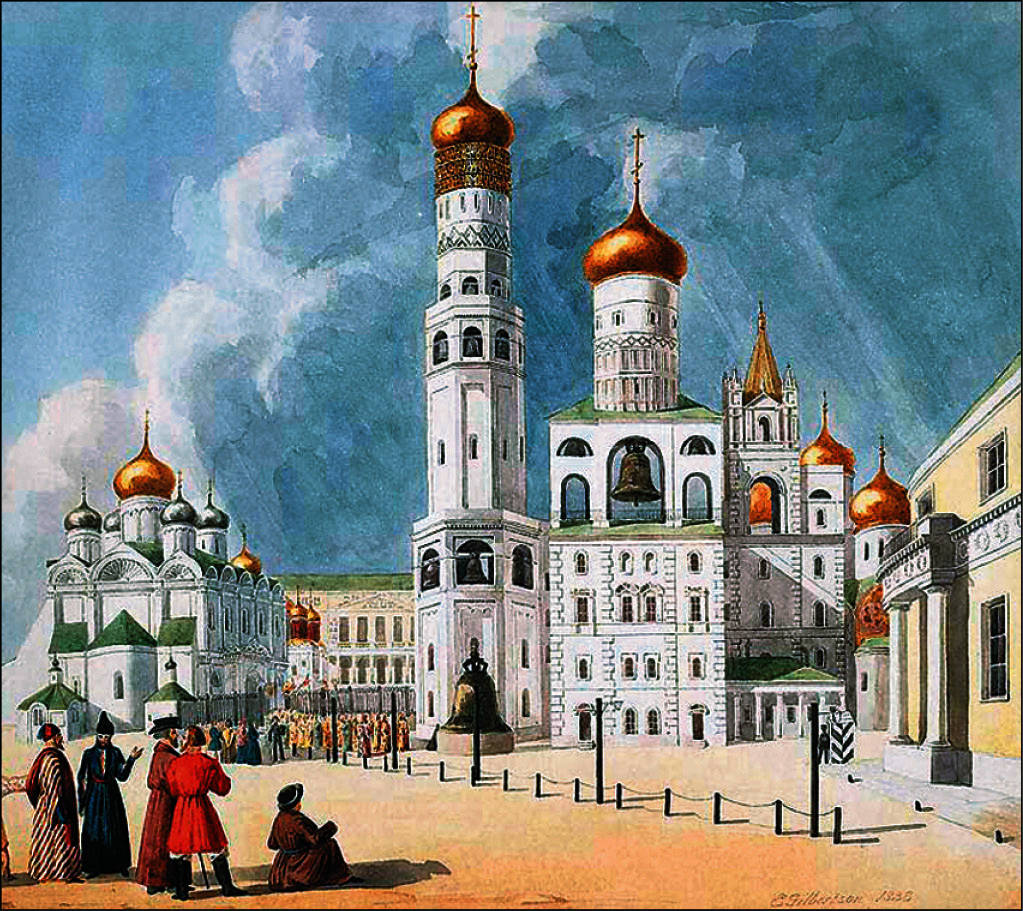 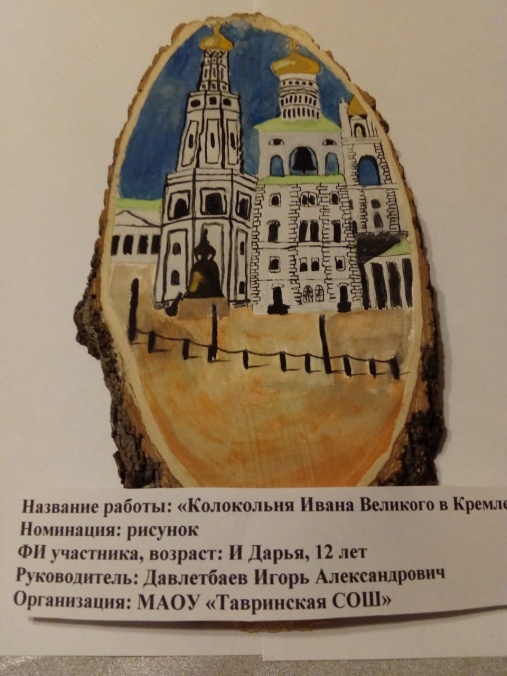 Архитектурный ансамбль колокольни состоит из трёх объектов: столпа колокольни «Иван Великий», Успенской звонницы и Филаретовой пристройки. Включает в себя действующий православный храм, выставочный зал музеев Московского Кремля и музей, посвящённый истории архитектурного ансамбля Московского Кремля.Успенский Собор Московского Кремля (Илибаева Екатерина)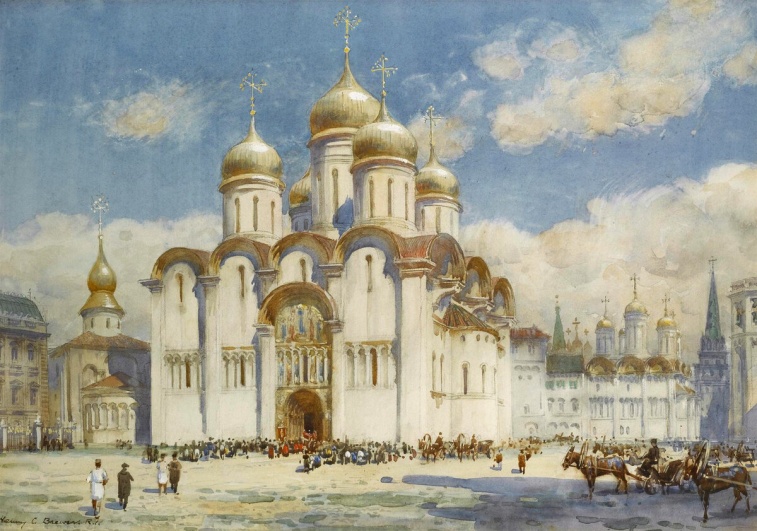 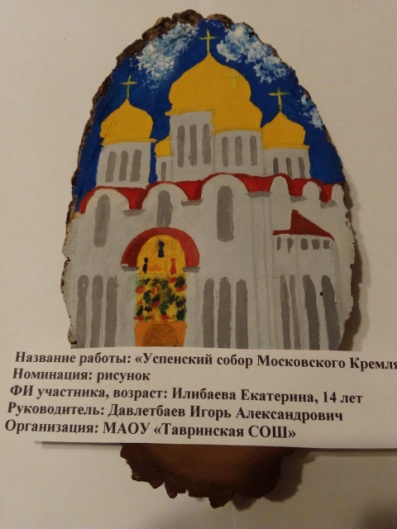   Собор является древнейшим полностью сохранившимся зданием Москвы, а  также самым ранним из итальянских сооружений в Кремле. Построен в 1475—1479 годах под руководством итальянского зодчего Аристотеля Фиораванти. Был главным кафедральным собором России вплоть до 1917 года. Является усыпальницей всех московских патриархов первого патриаршего периода, кроме Никона и Игнатия.Мне кажется, девочкам удалось передать все величие и красоту выбранных Соборов. Ученицы постарались правильно подобрать цветовую гамму, получилось выразить свое личное отношение к данному виду искусства – храмовой живописи. Мячева Ольга Александровна,учитель МАОУ «Саранинская СОШ»Просветительская деятельность Петра IВ   настоящее   время   наблюдается   утрата   духовной   ориентации   в   обществе.   И   от   этого   страдает   в   первую   очередь    молодое   поколение,   дети.   В   этих   обстоятельствах   особенно   ясной   становится   роль   школы   как   гаранта   мира   и   общественной   нравственности.На уроках истории и обществознания много тем ,направленных на  духовное развитие личности ученика. Одной из таких тем является и тема «Просветительская деятельность Петра Великого.» (8 класс)Петр I и сам верил в великое предназначение России и всячески заботился о ее возвышении. В первую очередь он взялся за расцерковление гражданской жизни. Хотя Петр I понимал, насколько важна религия в общении с массами, его бесконечно возмущало засилье духовенства в общественной и государственной жизни. Методическая разработка внеклассного мероприятияТема « Просветительская деятельность Петра Первого»Классы : 7-8 Цели:- Формирование у обучающихся знаний о деятельности Петра I;- Воспитание учеников на примере жизни выдающегося царя - Петра I.Задачи:1. Способствовать формированию представления о значении Петра I в просветительской жизни России как выдающемся императоре XVII - XVIII веков.2. Способствовать формированию и развитию познавательного интереса к духовно-нравственным ценностям народов Российской Федерации, историческим и национально-культурным традициям;3. Способствовать воспитанию правильного отношения к общечеловеческим ценностям.4. Способствовать организации духовно-нравственного развития и во Планируемые результаты:ЛичностныеВоспитание само- и взаимоуваженияРазвитие сотрудничества при работе в парахВоспитание интереса к истории как к наукеМетапредметныеРаботать с учебной и внешкольной информациейСобирать и фиксировать информацию, выделяя главную, и второстепеннуюОпределять свою роль в учебной группеПредметныеСистематизировать исторический материал, содержащийся в учебной и дополнительной литературеОбъяснить причины и следствия ключевых событий церковной реформыДать оценку церковной реформе и личности самого ПетраIХод занятия1.Организационный момент.  Проблемная ситуация- О ком говорится в стихотворных строках: «Великий Петр, царь — реформатор, Строитель, плотник, мореход. С его на троне воцаренья ,Россия славный путь ведет…» -Как вы понимаете это высказывание: « Голова человеку нужна не токмо шапку носить , а ум-разум копить!» 2. Просветительская деятельность Петра - основной этап урока.- Реформы, проводимые царем в области просвещения, называют «культурной революцией». Почему? 2.1. Работа в группах. Ученики получают раздаточный материал - текст с информацией. Каждая группа получает разный текст. Детям необходимо проработать материал в группе. Потом каждая группа представляет свой материал. После этого группы задают друг другу вопросы по выслушанной информации)1группа . Образование 2 группа.  Повышение грамотности3группа . Развитие театра, музея4 группа .Первое печатное издание2.2.Рассказ учителя. Церковная реформа  1701-1722 гг.Духовенство не одобряло проводимых Петром I реформ — многие монахи считали царя антихристом, о чем не боялись говорить вслух и даже раздавали рукописные листовки в городах и деревнях.Основная суть предпринимаемых Петром I церковных преобразований заключалась ликвидации автономии и встраивании института церкви в государственный аппарат, со всеми сопутствующими характеристиками — ведение отчетности, ограниченное число персонала и т.д.-Фактически была ликвидирована должность Патриарха;-Церковь начала терять финансовую и административную автономию;-Снижено количество монахов и монастырей;-Увеличено число налогов, поступающих в казну;-Стали производиться рекрутские наборы из церковных крестьян.3. Обобщение и систематизация материала1. Методический приём - Таблица «тонких» и «толстых» вопросов («тонкий» вопрос не требует развёрнутого ответа, нужен однозначный ответ, «толстый» вопрос предполагают полный, развёрнутый ответ)« Тонкие» :Кто разработал шрифт для гражданской азбуки?                Когда возникла  первая  публичная библиотека? 1714г«Толстые»: В  чём различие новых школ от тех, что были в России раньше?                    Какие изменения произошли в церкви при   Петре Великом?2.Составление кластера:ПРОСВЕТИТЕЛЬСКАЯ ДЕЯТЕЛЬНОСТЬ ПЕТРА I  4. Подведение итогов урока. Вопрос учителя:- Реформы, проводимые царем в области просвещения, называют «культурной революцией». Почему? 5.РефлексияОцените свою работу на уроке:-Я научился…-Я узнал…- Мне предстоит узнать…Вывод: Отношение исследователей к реформах просвещения , церковной реформе, проведенным Петром I, не одинаково. Данная тема вызывает разногласия среди ученых. Наша история – и в дни подъема, и в годину бед – наш общий драгоценный опыт. Извлечь из него уроки, научить детей бережно относиться к наследию предков, но при этом трезво, осознанно смотреть в будущее и строить свою жизнь в настоящем, согласно духовности  и нравственности . В этом и состоит наша задача- учителя, воспитателя, наставника.XXX Международные Рождественские Образовательные Чтения к «350-летию со дня рождения Петра I: секулярный мир и религиозность»сборник материалов педагоговМОУО МО Красноуфимский округОтветственные редакторы: Злобина М.В., Верзакова А.В.Компьютерная верстка: Верзакова А.В.Оригинал –макет изготовленМОУО МО Красноуфимский округ623300, г. КрасноуфимскУл. Куйбышева, д e-mail:№ п/пАвтор статьиНазвание статьистраница1Злобина М.В.Петровский секуляризм и зарождение светской культуры6Раздел 1. «Основы религиозных культур и светской этики» в образовательном пространстве школы. Межпредметные связи курсов ОРКСЭ, ОДНКНР, истории и обществознания, краеведения, музыки, изобразительного искусства: обретенные идеалы и смыслы в изучении реформ Петра I.Раздел 1. «Основы религиозных культур и светской этики» в образовательном пространстве школы. Межпредметные связи курсов ОРКСЭ, ОДНКНР, истории и обществознания, краеведения, музыки, изобразительного искусства: обретенные идеалы и смыслы в изучении реформ Петра I.Раздел 1. «Основы религиозных культур и светской этики» в образовательном пространстве школы. Межпредметные связи курсов ОРКСЭ, ОДНКНР, истории и обществознания, краеведения, музыки, изобразительного искусства: обретенные идеалы и смыслы в изучении реформ Петра I.Раздел 1. «Основы религиозных культур и светской этики» в образовательном пространстве школы. Межпредметные связи курсов ОРКСЭ, ОДНКНР, истории и обществознания, краеведения, музыки, изобразительного искусства: обретенные идеалы и смыслы в изучении реформ Петра I.2Клепалова С.Г.Реформы Петра I. Взгляд в прошлое и настоящее. (Методические рекомендации к проведению повторительно-обобщающего урока истории в 8 классе «Значение петровских преобразований в истории страны»143Набиуллина Л.И.Секуляризация и преодоление духовного разрыва от Петровских реформ до наших дней234Третьякова А.Е.Историческая личность на страницах произведений литературы.Поэма А.С.Пушкина «Медный всадник»285Черепанова Н.Н.«Интегрированный урок математики в 6 класс по теме: «Десятичные дроби»»336Гилева И. А.Активные формы работы и методы обучения на уроках ОРКСЭ и музыки357Шарапова А. В. «Петр Великий – царь-реформатор и разносторонний человек»378Иванова О. А.Использование цифровых образовательных ресурсов на уроках ОРКСЭ399Ершов В. В. «Петровские места на карте»4210Денисенко Г. В.Социальные сети в образовательном процессе: практики партнерского общения с родителями4310Смирнова З. А.«Использование исторических обзоров для формирования познавательных интересов учащихся на уроках физики»47Раздел 2. Детско-родительские отношения в условиях цифровизации и технологизации. Переосмысление семейных ценностей: переход к личному диалогу. Тема «отношения отцов и детей в эпоху перемен». Формирование позитивных духовных и нравственных качеств в подрастающем поколении.Раздел 2. Детско-родительские отношения в условиях цифровизации и технологизации. Переосмысление семейных ценностей: переход к личному диалогу. Тема «отношения отцов и детей в эпоху перемен». Формирование позитивных духовных и нравственных качеств в подрастающем поколении.Раздел 2. Детско-родительские отношения в условиях цифровизации и технологизации. Переосмысление семейных ценностей: переход к личному диалогу. Тема «отношения отцов и детей в эпоху перемен». Формирование позитивных духовных и нравственных качеств в подрастающем поколении.Раздел 2. Детско-родительские отношения в условиях цифровизации и технологизации. Переосмысление семейных ценностей: переход к личному диалогу. Тема «отношения отцов и детей в эпоху перемен». Формирование позитивных духовных и нравственных качеств в подрастающем поколении.11Безрукова Н.П.Взаимодействие учителя-логопеда и родителей первоклассников5112Веденькова О.В.Детско-родительские отношения в условиях цифровизации5513Имаева С.В.Отношения отцов и детей в эпоху перемен6114Калинкина Л.Н.Вызовы и решения в воспитании детей в цифровую эпоху6615Пивоварова Д.Г.Детско-родительские отношения: что посеешь – то и взрастишь. Переосмысление семейных ценностей: переход к личному диалогу69Раздел 3. Учитель-наставник в эпоху перемен: проводники в мир традиционных российских духовно-нравственных ценностей. Воспитание социальной ответственности у детей и молодежи. Формы патриотического воспитания.Раздел 3. Учитель-наставник в эпоху перемен: проводники в мир традиционных российских духовно-нравственных ценностей. Воспитание социальной ответственности у детей и молодежи. Формы патриотического воспитания.Раздел 3. Учитель-наставник в эпоху перемен: проводники в мир традиционных российских духовно-нравственных ценностей. Воспитание социальной ответственности у детей и молодежи. Формы патриотического воспитания.Раздел 3. Учитель-наставник в эпоху перемен: проводники в мир традиционных российских духовно-нравственных ценностей. Воспитание социальной ответственности у детей и молодежи. Формы патриотического воспитания.16Кузнецов А.Н.Воспитание патриотизмом7217Садыкова Л.П.Кружок волонтерского движения7618Лебензан Н.В.Участие в конкурсе «Добровольцы локальной истории», как одна из форм патриотического воспитания8419Петухова Н.Н.Чек-лист, как одна из форм патриотического воспитания86Раздел 4. Церковь и российское общество XVII—XVIII веков. Секулярный мир и религиозность. Вызовы современности: светский и религиозный мир, пути взаимодействия, роль Церкви в сохранении традиционных ценностей в эпоху перемен. Личность Петра I как реформатора Российского государства. Опыт сохранения памяти (музейная педагогика, поисковое движение, работа с государственными и семейными архивами, проведение исследований, исторических реконструкций и творческих мероприятий) по темам: «Освоение Урала в петровскую эпоху».Раздел 4. Церковь и российское общество XVII—XVIII веков. Секулярный мир и религиозность. Вызовы современности: светский и религиозный мир, пути взаимодействия, роль Церкви в сохранении традиционных ценностей в эпоху перемен. Личность Петра I как реформатора Российского государства. Опыт сохранения памяти (музейная педагогика, поисковое движение, работа с государственными и семейными архивами, проведение исследований, исторических реконструкций и творческих мероприятий) по темам: «Освоение Урала в петровскую эпоху».Раздел 4. Церковь и российское общество XVII—XVIII веков. Секулярный мир и религиозность. Вызовы современности: светский и религиозный мир, пути взаимодействия, роль Церкви в сохранении традиционных ценностей в эпоху перемен. Личность Петра I как реформатора Российского государства. Опыт сохранения памяти (музейная педагогика, поисковое движение, работа с государственными и семейными архивами, проведение исследований, исторических реконструкций и творческих мероприятий) по темам: «Освоение Урала в петровскую эпоху».Раздел 4. Церковь и российское общество XVII—XVIII веков. Секулярный мир и религиозность. Вызовы современности: светский и религиозный мир, пути взаимодействия, роль Церкви в сохранении традиционных ценностей в эпоху перемен. Личность Петра I как реформатора Российского государства. Опыт сохранения памяти (музейная педагогика, поисковое движение, работа с государственными и семейными архивами, проведение исследований, исторических реконструкций и творческих мероприятий) по темам: «Освоение Урала в петровскую эпоху».Шутылева Л.А.Освоение Урала в Петровскую эпоху90Багавиева Л.А.Школьный музей, как центр патриотического воспитания95Давлетбаев И.А.«Церковь и российское общество XVII – XVIII вв»98Мячева О.А.Просветительская деятельность Петра I100Вопросы для сравненияРеформы Петра IРеформы В.В. ПутинаПричины реформЭкономические реформыСоциальные преобразованияРеформы в области государственного управленияВнешняя политикаЭтап урокаДеятельность учителяДеятельность учащихся по достижению запланированных результатовСамоопределение к деятельностиЦель:Включение детей в деятельность на личностно-значимом уровне.- Ребята, меняется ли мир вокруг нас? А благодаря чему или кому это происходит? - Кого мы можем поблагодарить за прогресс?- Ученые, исследователи, рабочие, программисты…- Всех, кто развивает страну и вносит свой вкладII. Актуализация знанийЦель:Повторение изученного материала, необходимого для «открытия нового знания»Обращение к эпиграфу (слайд 2), беседа по вопросам:- Каким видит поэт этого человека? Запишите ваши предположения в тетрадь- Как вы думаете, о ком эти слова мог сказать Александр Пушкин?Запись в тетрадь: Этот человек был умным, много знал и умел, много трудился. Возможно, это очень известный человек того времениIII. Постановка учебной задачиЦель:Формулирование темы урока.Сегодня наша речь пойдет действительно о выдающейся личности, которая вам уже знакома с уроков истории, однкр и других. Вы догадались, кто герой нашего урока? (слайд 3)Перт 1IV. «Открытие» учащимися новых знанийЦель:Познакомить с поэмой Пушкина- Одним из самых известных произведений Пушкина, посвященных Петру І, стала поэма «Медный всадник» (слайд 4)
- Поэма необычна тем, что в ней сам Петр І не действует, а ее главным героем является памятник Петру!Запись в тетради: Главный герой поэмы А.Пушкина -  памятник Петру.V. Первичное закреплениеЦель:Проанализировать образ Петра на страницах поэмы. - Обратимся непосредственно к поэме. Проанализируем ее части, чтобы узнать, как поэт относился к личности Великого Петра (слайды 5, 6, 7).Обращаем вниманием на выразительные средства, использованные ПушкинымРабота с произведение в учебнике. Выразительное чтение вслух с остановками.Ответы на вопросы по содержанию поэмы.Запись примеров выразительных средств.VI. Включение новых знаний в систему знаний и повторениеЦель.Включение нового 
знания в систему изученного материала.Работа с устаревшей лексикой.- Конечно, при чтении некоторые слова в поэме вам кажутся странными, незнакомыми. Давайте вместе разберемся в их значении, чтобы лучше понять петровскую и пушкинскую эпоху (слайд 8)Составляют «словарик» историзмов и архаизмов, подбирают с помощью толкового словаря значения выписанных слов.VI. Включение новых знаний в систему знаний и повторениеЦель.Включение нового 
знания в систему изученного материала.Обратите внимание на иллюстрацию А.Беноа (слайд 9). Найдите в тексте описание медного всадника, которое соответствует картине  (слайд 10).Пушкин показывает не только величие Петра, но и его недостатки. В грозных событиях наводнения не хватает заботы о маленьком человеке. Пётр велик в государственных замыслах и жесток и жалок в отношении к личности.Сравнительная работа (поиск сходств и различий): иллюстрация и художественный текст. Ребята должны заметить, что образ всадника получился  резвый, быстрый, грозный.VII. РефлексияЦель.Осознание учащимися своей учебной деятельности, самооценка результатов деятельности своей и всего класса. - Можно ли только по содержанию литературного произведения  или портрета, например, судить о личности Петра 1? А почему? (слайд 11)Так в русской литературе сложился традиционный портрет Петра Первого — царя-строителя, царя-плотника, жестокого, но справедливого, сумевшего повернуть свою страну на путь, ведущий из прозябания и изолированности к прогрессу, к введению русского государства в круг передовых государств в качестве великой державы (слайд 12)Нет, чтобы говорить о характере человека, нужно знать его биографию, поступки, что о нем говорят его современники.VIII. Домашнее задание (дифференцированное)Теперь, когда мы посмотрели, как выглядел Петр в поэме Пушкина и на полотнах некоторых художников, дома у вас будет возможность: 1) изобразить Петра Великого (изо)  или же 2)  подготовить презентацию из 5-7 слайдов с портретами великих художников, посвященных Петру.Выбор д/зСборник Юности честное зерцалоБиблия1.В первых наипаче всего должни дети отца и матерь в великой чести содержать. И когда от родителей что им приказано бывает, всегда шляпу в руках держать, а пред ними не вздевать, и возле их не садитися, и прежде оных не заседать, при них во окно всем телом не выглядовать, но все потаенным образом с великим почтением, не с ними вряд, но немного уступи позади оных в стороне стоять, подобно яко паж некоторый или слуга.1.Дети, повинуйтесь своим родителям в Господе, ибо сего требует справедливость.Почитай отца твоего и мать, это первая заповедь с обетованием:да будет тебе благо, и будешь долголетен на земле.(К Ефесянам 6:1-3)Ибо Бог заповедал: почитай отца и мать; и: злословящий отца или мать смертью да умрет.(От Матфея 15:4)2. Дети не имеют без имянного приказу родительского никого бранить или поносительными словами порекать. А ежели то надобно, и оное они должни учинить вежливо и учтиво.2.«Никакое гнилое слово да не сходит с уст вашиха только доброе для назидания в вере, дабы оно доставляло благодать слушающим.»Послание апостола Павла к Ефесянам 4:293. У родителей речей перебивать не надлежит, и ниже прекословить, и других их сверстников в речи не впадать, но ожидать, пока они выговорят.3.«Почитай отца твоего и мать... будет тебе благо, и будешь долголетен на земле."(К Ефесянам 6:1-3)4. Без спросу не говорить, а когда и говорить им случится, то должны они благоприятно, а не криком и ниже с сердца, или с задору говорить, не яко бы сумозброды.4.«А молясь, не говорите лишнего, как язычники, ибо они думают, что в многословии своем будут услышаны; не уподобляйтесь им, ибо знает Отец ваш, в чем вы имеете нужду, прежде вашего прошения у Него»(Матф.6:7–8).5. Никто себя сам много не хвали и не уничижай (не стыд5.Обличающий человека найдет после большую приязнь, нежели тот, кто льстит языком. Притч. 28,23Человек, льстящий другу своему, расстилает сеть ногам его. Притч.29,56. Всегда недругов заочно, когда они не слышат, хвали, а в присутствии их почитай и в нужде их им служи, также и о умерших никакого зла не говори6.Вы слышали, что сказано: люби ближнего твоего и ненавидь врага твоего. А Я говорю вам: любите врагов ваших, благословляйте проклинающих вас, благотворите ненавидящим вас и молитесь за обижающих вас и гонящих вас, да будете сынами Отца вашего Небесного, ибо Он повелевает солнцу Своему восходить над злыми и добрыми и посылает дождь на праведных и неправедных. Мф.5,43–457. Всегда время пробавляй в делах благочестных7.Упражняй себе в благочестии, ибо телесное упражнение мало полезно, а благочестие на всё полезно, имея обетование жизни настоящей и будущей. 1Тим. 4,7–88. Младый отрок должен быть бодр, трудолюбив, прилежен и беспокоен, подобно как в часах маетник, для того что бодрый господин ободряет и слуг8.Можно узнать даже отрока по занятиям его, чисто ли и правильно ли будет поведение его. Притч. 20:119.От клятвы чужеложства (блуда) играния и пьянства отрок себя велми удержать и от того бегать.9.«Блуд и всякая нечистота и любостяжание не должны даже именоваться у вас, как прилично святым. Знайте, что никакой блудник, или нечистый, или любостяжатель, который есть идолослужитель, не имеет наследия в Царстве Христа и Бога. Никто да не обольщает вас пустыми словами, ибо за это приходит гнев Божий на сынов противления» (Еф.5:3–6).10. Младыя люди не должни ни про кого худого переговаривать. И ниже все разглашать, что слышат.10.Сплетни, есть, прежде всего, грех лжесвидетельства (одна из разновидностей этого греха). Заповедь о запрете на лжесвидетельство была дана человеку ещё во времена Ветхого Завета, причём как одна из десяти наиболее важных заповедей, составлявших ядро Синайского закона (Исх.20:16).ГодОткрытиеПри правлении Екатерины 2 Издан труд “История Российская”.1720 годБыл послан в Сибирские губернии на Кунгуре и прочих местах построить заводы и из руд серебро и медь плавить. В ночь с 29 по 30 декабря 1720 годаТатищев прибыл в Уктусский завод, где и поселился , основав управление, названное вначале Горной канцелярией, а потом Сибирским внешним горным начальством.1723 годуОсновал Екатеринбургский завод на реке Исеть и там положил начало нынешнего Ектеринбурга.При заводах он открыл две начальные школы, две — для обучения горному делу, выхлопотал учреждение особого судьи для заводов, составил инструкцию для оберегания лесов, проторил новую, более короткую дорогу от Уктусского завода к Уткинской пристани на реке Чусовой и т. д. Сбором и изучением окаменелостей и костей мамонта на Урале и в Сибири Татищев фактически положил начало новой отрасли знаний в России — палеонтологии, которая стала наукой только в середине прошлого века.была опубликована работа  — «Сказание о звере мамонте».Изучение природы Урала Татищевым неразрывно связано с составлением «ландкарт»– по Татищеву, - чертежи целых уездов, слобод, деревень, земель вокруг заводов, гор, рек, озер и пр. Татищев сам производил картографические работы Начало 1721 г«Чертеж завода Уктусского» и «Чертеж завода нового на Исети намеренного строить», относящихся к началу 1721 г. На обоих чертежах  стоит подпись Татищева,С именем Татищева связаны и первые находки каменного угля на Урале. Созданная Василием Никитичем Екатеринбургская горная библиотека насчитывала более двух тысяч книг и уже в середине XVIII в. считалась крупнейшей и лучшей горнозаводской библиотекой страны.Он также ввел в науку термин «Урал» и «Уральские горы», и проводил по этой горной стране границу между Европой и Азией. Татищев явился одним из основателей городов Екатеринбурга, Перми и Челябинска.с августа 1720 г. — по ноябрь 1723 гг. (с перерывом в феврале-июле 1722 г.) и с осени 1734 по май 1737 гг.Он пробыл в должности Главного начальника горных казенных заводов Сибирской и Казанской губерний .